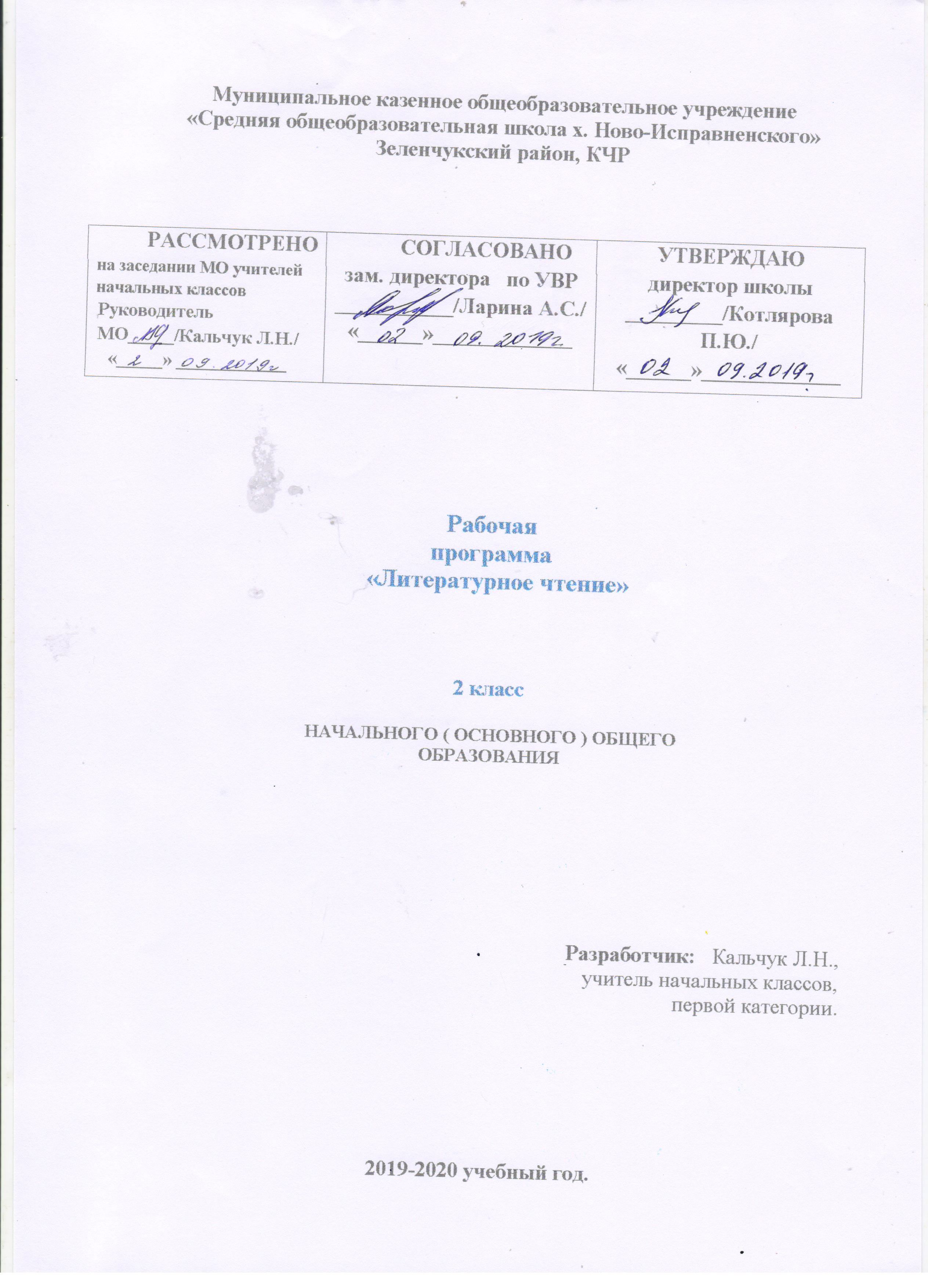 Пояснительная записка.Рабочая программа по литературному чтению составлена в соответствии с основными положениями Федерального государственного образовательного стандарта начального общего образования, авторской программы Л. Ф. Климановой, В.Г. Горецкий, М. В. Бойкиной .Цели программы:овладение осознанным, правильным, беглым и выразительным чтением, совершенствование
всех видов речевой деятельности, обеспечивающих умение работать с разными видами текстов,
развитие интереса к чтению и книге, формирование читательского кругозора и приобретение
опыта в выборе книг и самостоятельной читательской деятельности;развитие художественно — творческих и познавательных способностей, эмоциональной
отзывчивости при чтении художественных произведений, формирование эстетического
отношения к слову и умение понимать художественное произведение;-	обогащение   нравственного   опыта   младших   школьников   средствами   художественной  литературы,      формирование   нравственных   представлений   о   добре,   дружбе,   правде   и ответственности; воспитание интереса и уважения к отечественной литературе и литературе народов многонациональной России и стран.Задачи программы:развивать у детей способность полноценно воспринимать художественное произведение;учить детей чувствовать и понимать образный язык художественного произведения;формировать умение воссоздавать художественные образы;формировать эстетическое отношение ребёнка к жизни;обеспечивать достаточно глубокое понимание содержания произведений различного уровня
сложности:обеспечивать развитие речи школьников;создавать условия для формирования потребности в самостоятельном чтении.СОДЕРЖАНИЕ КУРСАВиды речевой и читательской деятельностиУмение слушать (аудирование)Восприятие на слух звучащей речи (высказывание собеседника, слушание различных текстов). Адекватное понимание содержания звучащей речи, умение отвечать на вопросы по содержанию прослушанного произведения, определение последовательности событий, осознание цели речевого высказывания, умение задавать вопросы по прослушанному учебному, научно-познавательному и художественному произведениям.Развитие умения наблюдать за выразительностью речи, за особенностью авторского стиля.ЧтениеЧтение вслух. Ориентация на развитие речевой культуры учащихся формирование у них коммуникативно-речевых умений и навыков.Постепенный переход от слогового к плавному, осмысленному, правильному чтению целыми словами вслух. Темп чтения, позволяющий осознать текст. Постепенное увеличение скорости чтения. Соблюдение орфоэпических и интонационных норм чтения. Чтение предложений с интонационным выделением знаков препинания. Понимание смысловых особенностей разных по виду и типу текстов, передача их с помощью интонирования. Развитие поэтического слуха. Воспитание эстетической отзывчивости на произведение. Умение самостоятельно подготовиться к выразительному чтению небольшого текста (выбрать тон и темп чтения, определить логические ударения и паузы).Развитие умения переходить от чтения вслух и чтению про себя.Чтение про себя. Осознание смысла произведения при чтении про себя (доступных по объёму и жанру произведений). Определение вида чтения (изучающее, ознакомительное, выборочное), умение находить в тексте необходимую информацию, понимание её особенностей.Работа с разными видами текстаОбщее представление о разных видах текста: художественном, учебном, научно-популярном — и их сравнение. Определение целей создания этих видов текста. Умение ориентироваться в нравственном содержании художественных произведении, осознавать сущность поведения героев.Практическое освоение умения отличать текст от набора предложений. Прогнозирование содержания книги по её названию и оформлению.Самостоятельное определение темы и главной мысли произведения по вопросам и самостоятельное деление текста на смысловые части, их озаглавливание. Умение работать с разными видами информации.Участие в коллективном обсуждении: умение отвечать на вопросы, выступать по теме, слушать выступления товарищей, дополнять ответы по ходу беседы, используя текст. Привлечение справочных и иллюстративно-изобразительных материалов.Библиографическая культураКнига как особый вид искусства. Книга как источник необходимых знаний. Общее представление о первых книгах на Руси и начало книгопечатания. Книга учебная, художественная, справочная. Элементы книги: содержание или оглавление, титульный лист, аннотация, иллюстрации.Умение самостоятельно составить аннотацию.Виды информации в книге: научная, художественная (с опорой на внешние показатели книги, её справочно-иллюстративный материал.Типы книг (изданий): книга-произведение, книга-сборник, собрание сочинений, периодическая печать, справочные издания (справочники, словари, энциклопедии).Самостоятельный выбор книг на основе рекомендательного списка, алфавитного и тематического каталога. Самостоятельное пользование соответствующими возрасту словарями и другой справочной литературой. Работа с текстом художественного произведенияОпределение особенностей художественного текста: своеобразие выразительных средств языка (с помощью учителя). Понимание заглавия произведения, его адекватное соотношение с содержанием.Понимание нравственно-эстетического содержания прочитанного произведения, осознание мотивации поведения героев, анализ поступков героев с точки зрения норм морали. Осознание понятия «Родина», представления о проявлении любви к Родине в литературе разных народов (на примере народов России). Схожесть тем и героев в фольклоре разных народов. Самостоятельное воспроизведение текста с использованием выразительных средств языка (синонимов, антонимов, сравнений, эпитетов), последовательное воспроизведение эпизодов с использованием специфической для данного произведения лексики (по вопросам учителя), рассказ по иллюстрациям, пересказ.Характеристика героя произведения с использованием художественно-выразительных средств данного текста. Нахождение в тексте слов и выражений, характеризующих героя и события. Анализ (с помощью учителя) поступка персонажа и его мотивов. Сопоставление поступков героев по аналогии или по контрасту. Характеристика героя произведения: портрет, характер, выраженные через поступки и речь. Выявление авторского отношения к герою на основе анализа текста, авторских помет, имён героев.Освоение разных видов пересказа художественного текста: подробный, выборочный и краткий (передача основных мыслей).Подробный пересказ текста (деление текста на части, определение главной мысли каждой части и всего текста, озаглавливание каждой части и всего текста): определение главной мысли фрагмента, выделение опорных или ключевых слов, озаглавливание; план (в виде назывных предложений из текста, в виде вопросов, в виде самостоятельно сформулированных высказываний) и на его основе подробный пересказ всего текста.Самостоятельный выборочный пересказ по заданному фрагменту: характеристика героя произведения (выбор слов, выражений в тексте, позволяющих составить рассказ о герое), описание места действия (выбор слов, выражений в тексте, позволяющих составить данное описание на основе текста). Вычленение и сопоставление эпизодов из разных произведений по общности ситуаций, эмоциональной окраске, характеру поступков героев.Развитие наблюдательности при чтении поэтических текстов. Развитие умения предвосхищать (предвидеть) ход развития сюжета, последовательности событий.Работа с научно-популярным,учебным и другими текстамиПонимание заглавия произведения, адекватное соотношение с его содержанием. Определение особенностей учебного и научно-популярного текстов (передача информации). Знакомство с простейшими приёмами анализа различных видов текста: установление причинно-следственных связей, определение главной мысли текста. Деление текста на части. Определение микротем. Ключевые или опорные слова. Построение алгоритма деятельности по воспроизведению текста. Воспроизведение текста с опорой на ключевые слова, модель, схему. Подробный пересказ текста. Краткий пересказ текста (выделение главного в содержании текста). Умение работать с учебными заданиями, обобщающими вопросами и справочным материалом.Умение говорить (культура речевого общения)Осознание диалога как вида речи. Особенности диалогического общения: умение понимать вопросы, отвечать на них и самостоятельно задавать вопросы по тексту; внимательно выслушивать, не перебивая, собеседника и в вежливой форме высказывать свою точку зрения по обсуждаемому произведению (художественному, учебному, научно-познавательному). Умение проявлять доброжелательность к собеседнику. Доказательство собственной точки зрения с опорой на текст или личный опыт. Использование норм речевого этикета в процессе общения. Знакомство с особенностями национального этикета на основе литературных произведений.Работа со словом (распознавать прямое и переносное значение слов, их многозначность), целенаправленное пополнение активного словарного запаса. Работа со словарями.Умение построить монологическое речевое высказывание небольшого объёма с опорой на авторский текст, по предложенной теме или в форме ответа на вопрос. Формирование грамматически правильной речи, эмоциональной выразительности и содержательности. Отражение основной мысли текста в высказывании. Передача содержания прочитанного или прослушанного с учётом специфики научно-популярного, учебного и художественного текстов. Передача впечатлений (из повседневной жизни, художественного произведения, изобразительного искусства) в рассказе (описание, рассуждение, повествование). Самостоятельное построение плана собственного высказывания. Отбор и использование выразительных средств (синонимы, антонимы, сравнения) с учётом особенностей монологического высказывания.Устное сочинение как продолжение прочитанного произведения, отдельных его сюжетных линий, короткий рассказ по рисункам либо на заданную тему.Письмо (культура письменной речи)Нормы письменной речи: соответствие содержания заголовку (отражение темы, места действия, характеров героев), использование в письменной речи выразительных средств языка (синонимы, антонимы, сравнения) в мини-сочинениях (повествование, описание, рассуждение), рассказ на заданную тему, отзыв о прочитанной книге.Круг детского чтенияЗнакомство с культурно-историческим наследием России, с общечеловеческими ценностями.Произведения устного народного творчества разных народов (малые фольклорные жанры, народные сказки о животных, бытовые и волшебные сказки народов России и зарубежных стран). Знакомство с поэзией А.С. Пушкина, М.Ю. Лермонтова, Л.Н. Толстого, А.П. Чехова и других классиков отечественной литературы XIX—XX вв., классиков детской литературы, знакомство с произведениями современной отечественной (с учётом многонационального характера России) и зарубежной литературы, доступными для восприятия младших школьников.Тематика чтения обогащена введением в круг чтения младших школьников мифов Древней Греции, житийной литературы и произведений о защитниках и подвижниках Отечества.Книги разных видов: художественная, историческая, приключенческая, фантастическая, научно-популярная, справочно-энциклопедическая литература, детские периодические издания.Основные темы детского чтения: фольклор разных народов, произведения о Родине, природе, детях, братьях наших меньших, добре, дружбе, честности, юмористические произведения.Литературоведческая пропедевтика(практическое освоение)Нахождение в тексте художественного произведения (с помощью учителя) средств выразительности: синонимов, антонимов, эпитетов, сравнений, метафор и осмысление их значения.Первоначальная ориентировка в литературных понятиях: художественное произведение, искусство слова, автор (рассказчик), сюжет (последовательность событий), тема. Герой произведения: его портрет, речь, поступки, мысли, отношение автора к герою.Общее представление об особенностях построения разных видов рассказывания: повествования (рассказ), описания (пейзаж, портрет, интерьер), рассуждения (монолог героя, диалог героев).Сравнение прозаической и стихотворной речи (узнавание, различение), выделение особенностей стихотворного произведения (ритм, рифма).Фольклорные и авторские художественные произведения (их различение).Жанровое разнообразие произведений. Малые фольклорные формы (колыбельные песни, потешки, пословицы, поговорки, загадки): узнавание, различение, определение основного смысла. Сказки о животных, бытовые, волшебные. Художественные особенности сказок: лексика, построение (композиция). Литературная (авторская) сказка.Рассказ, стихотворение, басня — общее представление о жанре, наблюдение за особенностями построения и выразительными средствами.Творческая деятельность обучающихся(на основе литературных произведений)Интерпретация текста литературного произведения в творческой деятельности учащихся: чтение по ролям, инсценирование, драматизация, устное словесное рисование, знакомство с различными способами работы с деформированным текстом и использование их (установление причинно-следственных связей, последовательности событий, изложение с элементами сочинения, создание собственного текста на основе художественного произведения (текст по аналогии), репродукций картин художников, по серии иллюстраций к произведению или на основе личного опыта). Развитие умения различать состояние природы в различные времена года, настроение людей, оформлять свои впечатления в устной или письменной речи. Сравнивать свои тексты с художественными текстами-описаниями, находить литературные произведения, созвучные своему эмоциональному настрою, объяснять свой выбор.Место учебного предмета в учебном плане.Курс «Литературное чтение» во 2 классе   рассчитан на 102 ч (3 часа в неделю, 34 учебныенедели)Планируемые результаты освоения предметаПредметныеУчащиеся научатся:Виды речевой и читательской деятельностиосознавать цель чтения в соответствии с содержанием  шмуцтитула и собственным интересом к чтению; пользоваться в читательской практике приёмами  вдумчивого чтения под руководством учителя (комментированное чтение, чтение в диалоге автор – читатель);   выборочного чтения в соответствии с задачами чтения и под руководством учителячитать  целыми словами со скоростью чтения, позволяющей понимать художественный текст;  при чтении отражать  настроение автора читаемого текста;  ориентироваться в информационном аппарате учебной  книги, её элементах, опираться на них при выборе книги; находить сходные элементы в книге художественной;просматривать и выбирать книги для самостоятельного чтения и поиска нужной информации (справочная литература) по совету взрослых; фиксировать свои читательские успехи в «Рабочей тетради по литературному чтению»;осмыслять нравственное содержание пословиц, поговорок, мудрых изречений русского народа, соотносить их нравственный смысл с изучаемыми произведениями и реалиями жизни;распределять загадки на тематические группы, составлять собственные загадки на основе предложенного в учебнике алгоритма;соотносить заголовок текста с его содержанием, осознавать взаимосвязь содержание текста с его заголовком (почему так называется); определять характер  литературных героев,  приводить примеры их поступков в соответствии с качествами  героя прочитанного или прослушанного текста.Учащиеся получат возможность научиться: осознавать смысл традиций и праздников русского народа, сохранять традиции семьи и школы, осмысленно готовится к национальным праздникам; составлять высказывания   о самых ярких и впечатляющих событиях, происходящих в дни семейных праздников,  делиться впечатлениями о праздниках с друзьями и товарищами по классу; употреблять пословицы и поговорки в учебных диалогах и высказываниях на заданную тему.читать вслух бегло, осознанно, без искажений,  выразительно, передавая своё отношение к прочитанному, выделяя при чтении важные по смыслу слова, соблюдая паузы между предложениями и частями текста; понимать и осознавать, почему поэт воспевает родную природу, какие чувства при этом испытывает, как это характеризует самого поэта; рассуждать о категориях «добро» и «зло», «красиво» и «безобразно», употреблять данные понятия и их смысловые оттенки в своих оценочных высказываниях; предлагать свои варианты разрешения конфликтных ситуаций и нравственных дилеммпользоваться элементарными приёмами анализа текста по вопросам учителя (учебника).осуществлять переход с  уровня событий  восприятия произведения к пониманию главной мысли; соотносить главную мысль произведения с пословицей или поговоркой; понимать, позицию какого героя произведения поддерживает автор, находить этому доказательства в тексте.задавать вопросы по прочитанному произведению, находить на них ответы в тексте; находить эпизод из прочитанного произведения для ответа на вопрос или подтверждения собственного мнения;делить текст на части; озаглавливать части, подробно пересказывать, опираясь на составленный под руководством  учителя план; находить книги для самостоятельного чтения в различных библиотеках (школьной, домашней, городской, виртуальной и др.); при выборе книг и поиске информации опираться на информационный аппарат книги, её элементы; получать удовольствие от самостоятельного чтения произведений различных жанров;  делиться своими впечатлениями о прочитанных книгах, участвовать в диалогах и дискуссиях о прочитанных книгах; пользоваться тематическим каталогом в школьной библиотеке.Учащиеся научатся: Творческая деятельностьчитать текст, соблюдая при чтении  орфоэпические и интонационные нормы чтения; отражая настроение автора;пересказывать текст  подробно на основе коллективно составленного плана или опорных слов под руководством учителя;составлять собственные высказывания на основе чтения или слушания произведений, высказывая собственное отношение к прочитанному.Учащиеся получат возможность научиться: сочинять свои произведения  малых жанров устного народного творчества  в соответствии с жанровыми особенностями и индивидуальной задумкой.пересказывать содержание произведения  выборочно и сжато.Учащиеся научатся:Литературоведческая пропедевтикаразличать потешки, небылицы, песенки, считалки, народные сказки, осознавать их культурную ценность для русского народа; находить отличия между научно-познавательным и художественным текстом; приводить факты из текста, указывающие на его принадлежность к научно-познавательному или художественному; составлять таблицу различий.использовать знания о рифме, особенностях жанров (стихотворения, сказки, загадки, небылицы, песенки, потешки), особенностях юмористического произведения в своей литературно-творческой деятельности.Учащиеся получат возможность научиться: понимать особенности стихотворения: расположение строк, рифму, ритм.определять героев басни, характеризовать их, понимать мораль и разъяснять её своими словами.находить в произведении средства художественной выразительности (сравнение, олицетворение).МетапредметныеРегулятивные УУДСопоставлять цели, заявленные на шмуцтитуле с изучением материала урока в  процессе его изучения; формулировать вместе с учителем учебную задачу урока в соответствии с целями темы; принимать учебную задачу урока. Читать в соответствии с целью чтения (выразительно, целыми словами, без искажений и пр.).Коллективно составлять план урока, продумывать возможные этапы изучения темы. Коллективно составлять план для пересказа литературного произведения. Контролировать выполнение действий в соответствии с планом. Оценивать результаты своих действий по шкале и критериям, предложенным учителем. Оценивать результаты работы сверстников по совместно выработанным критериям.Выделять из темы урока известные знания и умения, определять круг неизвестного по изучаемой теме в мини-группе или паре. Фиксировать по ходу урока и в конце его удовлетворённость/неудовлетворённость своей работой на уроке (с помощью шкал, лесенок, разноцветных фишек и пр.), аргументировать своё позитивное отношение к своим успехам, проявлять стремление к улучшению результата в ходе выполнения учебных задач.Анализировать причины успеха/неуспеха с помощью лесенок и оценочных шкал, формулировать их в устной форме по собственному желанию. Осознавать смысл и назначение позитивных установок на успешную работу, пользоваться ими в случае неудачи на уроке, проговаривая во внутренней речи.Познавательные УУДПользоваться в практической деятельности условными знаками и символами, используемыми в учебнике для передачи информации.Пользоваться приёмами анализа и синтеза при изучении небольших литературных и научно-познавательных текстов с опорой на вопросы учителя. Понимать переносное значение образного слова, фразы или предложения, толковать их с помощью приёмов устного словесного рисования. Сравнивать  и сопоставлять произведения между собой, называя общее и различное в них (лирические и прозаические произведения, басню и стихотворение, народную и литературную сказку). Сравнивать литературное произведение или эпизод из него с фрагментом музыкального произведения, репродукцией картины художника, с пословицей и поговоркой соответствующего смысла. Анализировать мотив поведения героя с помощью вопросов учителя или учебника («Рабочей тетради»). Строить рассуждение (или доказательство своей точки зрения) по теме урока из 5-6 предложений.Осознавать сущность и   значение русских народных и литературных сказок, басен И.А. Крылова как часть русской национальной культуры.Осознавать смысл межпредметных понятий: текст поэтический и прозаический, содержание текста, тема текста и основная мысль, автор, авторская позиция, литературный и научно-познавательный текст, басня, художественные ремёсла и народные промыслы.Проявлять индивидуальные творческие способности при составлении докучных сказок, составлении рифмовок, небольших стихотворений, в процессе чтения по ролям и инсценировании, при выполнении проектных заданий. Перебирать варианты решения нравственной проблемы, поставленной автором в произведении.Понимать читаемое, интерпретировать смысл, читаемого, фиксировать прочитанную информацию в виде таблиц или схем (при сравнении текстов, при осмыслении структуры текста и пр.).Коммуникативные УУДСтроить рассуждение и доказательство своей точки зрения из 5-6 предложений, проявлять активность и стремление высказываться, задавать вопросы. Строить диалог в паре или группе, задавать вопросы на уточнение. Строить связное высказывание из  5-6 предложений по предложенной теме.Оформлять 1-2 слайда к проекту, письменно фиксируя основные положения устного высказывания.Прислушиваться к партнёру по общению (деятельности), фиксировать его основные мысли и идеи, аргументы, запоминать их, приводить свои. Не конфликтовать, осознавать конструктивность диалога, использовать вежливые слова.Аргументировать свою точку зрения в процессе размышлений над поступками литературных героев, оценивать поступок героя, учитывая его мотив, используя речевые оценочные средства  (вежливо/невежливо, достойно/недостойно, искренне/лживо,  нравственно/ безнравственно и др.).Принимать и сохранять цель деятельности коллектива или малой группы (пары), участвовать в выработке путей её достижения, участвовать в распределении функций и ролей в совместной деятельности.Вырабатывать совместно критерии оценивания выполнения того или иного задания (упражнения). Оценивать достижения сверстников по выработанным критериям. Оценивать по предложенным учителем критериям поступки литературных героев, проводить аналогии со своим поведением в различных ситуациях.Выражать готовность идти на компромиссы, предлагать варианты и способы погашения конфликтов. Употреблять вежливые формы обращения к участникам диалога. Находить примеры использования вежливых слов и выражений в текстах изучаемых произведений, описываемых конфликтную ситуацию.Находить нужную информацию через беседу со взрослыми, через учебные книги, словари, справочники, энциклопедии для детей, через сеть Интернет. Готовить небольшую презентацию (5-6 слайдов) с помощью взрослых (родителей, воспитателя ГПД и пр.) по теме проекта, озвучивать её с опорой на слайды.ЛичностныеОсознавать через чтение художественных произведений основные ценности взаимоотношений в семье (любовь и уважение, сочувствие, взаимопомощь, взаимовыручка).Испытывать чувство гордости при чтении произведений писателей-классиков,  поэтов и разнообразных жанров УНТ, озвучивать свои чувства в высказываниях при работе с художественными произведениями.Осознавать свою принадлежность к определённому этносу, высказывать уважительное отношение к другим народам в ходе рассуждений и бесед при изучении произведений других народов.Проявлять позитивные чувства по отношению к произведениям родных писателей и поэтов, подбирать схожие по тематике и нравственной проблематике произведения других народов, проявлять чувство уважения к авторам других народностей.Иметь представление о существовании других народов и культур, называть наиболее известные, близкие собственному опыту и представлениям (н-р, татарскую, коми, чеченскую и др.).Допускать существование других точек зрения, выслушивать собеседника, не перебивать, высказывать свою точку зрения спокойно, приводя веские аргументы и факты. Задумываться о причине возникновения конфликтной ситуации.Проявлять интерес к чтению литературных произведений на уроках и дома, в свободное время посещать библиотеку, готовить материал к урокам, обращаясь к разнообразным источникам информации.Проявлять интерес к изучению творчества авторов, называть любимых авторов, обосновывать свой выбор.Включаться в литературно-творческую деятельность на уроке и дома по собственному желанию, осознавать её необходимость для развития собственных способностей.Знать о правилах школьной жизни, осознанно применять их на уроках литературного чтения, обосновывать их существование и пользу для ученика. Приводить примеры «высокого» ученичества из прочитанных произведений.Пользоваться предлагаемыми учителем формами самооценки и взаимооценки.             Критерии и нормы оценок  по литературному чтению.Классификация сшибок и недочетов, влияющих на снижение оценкиОшибки:искажения читаемых слов (замена, перестановка, пропуски или добавления букв, слогов, слов); неправильная постановка ударений (более двух);чтение всего текста без смысловых пауз, нарушение темпа и четкости произношения слов при чтении вслух;непонимание общего смысла прочитанного текста за установленное время чтения;неправильные ответы на вопросы по содержанию текста;неумение выделить основную мысль прочитанного; неумение найти в тексте слова и выражения, подтверждающие понимание основного содержания прочитанного;нарушение при пересказе последовательности событий в произведении;нетвердое знание наизусть подготовленного текста;монотонность чтения, отсутствие средств выразительности.Недочеты:не более двух неправильных ударений;отдельные нарушения смысловых пауз, темпа и четкости произношения
слов при чтении вслух;осознание прочитанного текста за время, немного превышающее установленное;неточности при формулировке основной мысли произведения;нецелесообразность использования средств выразительности, недостаточная выразительность при передаче характера персонажа.Особенности организации контроля по чтению.             Текущий контроль по чтению проходит на каждом уроке в виде индивидуального или фронтального устного опроса: чтение текста, пересказ содержания произведения (полно, кратко, выборочно), выразительное чтение наизусть или с листа. Осуществляется на материале изучаемых программных произведений в основном в устной форме. Возможны и письменные работы - небольшие по объему (ответы на вопросы, описание героя или события), а также самостоятельные работы с книгой, иллюстрациями и оглавлением. Целесообразно для этого использовать и тестовые задания типа "закончи предложение", "найди правильный ответ", "найди ошибку" и т.п.          Тематический контроль проводится после изучения определенной темы и может проходить как в устной, так и в письменной форме. Письменная работа также может быть проведена в виде тестовых заданий, построенных с учетом предмета чтения.          Итоговый контроль по проверке чтения вслух проводится индивидуально. Для проверки подбираются доступные по лексике и содержанию незнакомые тексты. При выборе текста осуществляется подсчет количества слов (слово "средней" длины равно 6 знакам, к знакам относят как букву, так и пробел между словами). Для проверки понимания текста учитель задает после чтения вопросы. Проверка навыка чтения "про себя" проводится фронтально или группами. Оценка "5" ставится ученику, если он:читает осознанно, бегло, правильно, с использованием основных средств выразительности 
(1 полугодие);читает бегло, сознательно, правильно с соблюдением основных норм литературного произношения, передает с помощью интонации смысл прочитанного и свое отношение к его содержанию (2 полугодие);полно, кратко и выборочно пересказывает текст, самостоятельно составляет простейший план, выявляет основной смысл прочитанного;самостоятельно находит в тексте слова, выражения и эпизоды для составления рассказа на определенную тему (о природе, событии, герое);знает и выразительно читает наизусть стихотворение.Оценка "4" ставится ученику, если он:читает текст бегло целыми словами, использует логические ударения и паузы (1 полугодие);читает текст бегло целыми словами, использует логические ударения и паузы (2 полугодие),делает 1-2 ошибки в словах при чтении и в определении логических ударений и пауз, составляет план прочитанного, пересказывает текст полно (кратко, выборочно);самостоятельно выделяет главную мысль прочитанного, но допускает отдельные речевые ошибки и устраняет их самостоятельно;читает выразительно стихотворение наизусть, но допускает незначительные неточности. Оценка "3" ставится ученику, если он:читает осознанно, целыми словами (единичные слова по слогам), монотонно, (1 полугодие);читает целыми словами, недостаточно выразительно, допускает при чтении от 3 до 5 ошибок (2 полугодие);передает полное и краткое содержание текста, основную мысль прочитанного, составляет план и др. с помощью наводящих вопросов учителя.воспроизводит наизусть текст стихотворения, но допускает ошибки и исправляет их только с помощью учителя.Оценка "2" ставится ученику, если он:читает текст по слогам и только отдельные слова прочитывает целиком, допускает большое количество ошибок на замену, пропуск слогов, слов и др., слабо понимает прочитанное 
( 1полугодие),не владеет чтением целыми словами, допускает более 6 ошибок (2 полугодие);пересказывает текст непоследовательно, искажает содержание прочитанного, допускает множество речевых ошибок;не может кратко и выборочно пересказать текст, составить план и выделить
главную мысль прочитанного с помощью наводящих вопросов учителя;при чтении наизусть не может полностью воспроизвести текст стихотворения.          При оценке домашнего чтения предъявляются более высокие требования, чем при чтении без предварительной подготовки.          Оценка за чтение должна выставляться на основе устного ответа и самостоятельного чтения ученика. Объем прочитанного на оценку должен быть не менее: в 1-м классе - 1/4 страницы, во 2-м классе -1/3 страницы, в 3-м классе -1/2 , в 4-м классе 3/4 страницы учебной книги для чтения.
           При выставлении оценки по чтению необходимо ее мотивировать и постоянно поощрять детей в овладении правильным навыком чтения и умением работать с текстом.
          Итоговые проверки навыка чтения проводятся три раза в год; входной контроль, в конце I и II полугодий.Характеристика контрольно-измерительных материалов, используемых при оценивании уровня подготовки учащихся Учебно-методический комплекс (УМК), обеспечивающий реализацию рабочей программыКалендарно-тематическое планированиеВиды контроляФормы контроляКоличество работТекущийчтение произведенийчтение наизустьпересказ текстав течение учебного годаТематическийтесты9   Итоговыйпроверка техники чтения4Дидактическое обеспечениеМетодическое обеспечениеКлиманова, Горецкий, Виноградская: Литературное чтение. 2 класс: Учебник. Комплект из 2-х частей. Части 1, 2. М.: Просвещение, 2012.2.Кутявина С.В. Поурочные разработки по литературному чтению: 2 класс.- М.: ВАКО, 2012.-384с1.Фонохрестоматия 2 кл2.Диск по литературному чтению для 2 кл№Содержание учебного предметаРазделкол-во часовкол-во часов1Содержание учебного предметаРазделАвторская программаРабочая программа1Вводный урок по курсу литературное чтение.Знакомство с учебником по литературному чтению. Система условных обозначений. Содержание учебника. Словарь. 112Самое великое чудо на свете.442Проект «О чем может рассказать школьная библиотека».Старинные и современные книги. Сравнение книг.443Устное народное творчество.15103Малые и большие жанры устного народного творчества. Пословицы и поговорки. Пословицы русского народа. В.Даль – собиратель пословиц русского народа. Русские народные песни. Образ деревьев в русских народных песнях. Рифма. Потешки и прибаутки – малые жанры устного народного творчества. Считалки и небылицы. загадки. Сказки. 15104Люблю природу русскую.864Картины осеней природы. Осенние загадки. Лирические стихотворения Ф. Тютчева, К. Бальмонта, А. Плещеева, А.Фета, А.Толстого и др. 865Русские писатели.14125А.С.Пушкин – великий русский писатель. Лирические стихотворения. Картины природы. Средства художественной выразительности. Эпитет. Сравнение. Олицетворение. И.А.Крылов. Басни. Л.Н. Толстой. Басни Л.Н.Толстого.14126О братьях наших меньших.1210Веселые стихи о животных. А.Шибаев, Б.Заходер, И.Пивоварова. Научно-популярные тексты Н.Сладкова. Рассказы о животных М.Пришвина, Е.Чарушина, Б.Житкова, В.Бианки. 12107Из детских журналов.97Произведения из детских журналов. Д.Хармс, Ю.Владимиров, А.Введенский. Проект «Мой любимый детский журнал»978Люблю природу русскую. Зима.98Зимние загадки. Лирические стихотворения. И.Бунин, К.Бальмонт, Я.Аким, Ф.Тютчев, С.Есенин, С.Дрожжин. Русская народная сказка. Веселые стихи о зиме. 989Писатели детям.1714К.Чуковский. Сказки. «Путаница», «Радость», «Федорино горе». С.Я. Маршак «Кот и лодыри». С.В.Михалков «Мой секрет», «Сила воли». А.Л. Барто  Стихи.  Н.Н.Носов. Юмористические рассказы. 171410Я и мои друзья.108Стихи о дружбе и друзьях. В. Берестов, Э. Мошковская, В. Лунин.  Рассказы Н.Булгакова, Ю.Ермолаева, В.Осеевой. 10811Люблю природу русскую. Весна.97Весенние загадки. Лирические стихотворения Ф.Тютчева, А.Плещеева, А.Блока, И.бунина, С.Маршака, Е.Благининой, Э.Мошковской. Проект «Газета – «День победы – 9 мая»9712И в шутку и всерьез.149Веселые стихи Б. Заходера, Э.Успенского, В. Берестова, И. Токмаковой. Веселые рассказы для детей Э.Успенского, Г.Остера, В. Драгунского. 14913Литература зарубежных стран.128Американские, английские, французские, немецкие народные песенки  в переводе С.Маршака, В.Викторова, Л.Яхнина. Сравнение русских и зарубежных песенок. Ш.Перро «Кот в сапогах», «Красная шапочка».Г.Х Андерсен «Принцесса на горошине».  Эни Хогарт «Мафин и паук». Проект «Мой любимый писатель-сказочник».12814Резерв20                                                                                                                      Итого 136102№ п/пСодержание(тема)Содержание(тема)Типы урока.Кол-вочасовПланируемые результаты Планируемые результаты Планируемые результаты Планируемые результаты Планируемые результаты Планируемые результаты Планируемые результаты ДатаДатаДатаДата№ п/пСодержание(тема)Содержание(тема)Типы урока.Кол-вочасовПредметныеЛичностные УУДМетопредметныеМетопредметныеМетопредметныеМетопредметныеМетопредметныеДатаДатаДатаДата№ п/пСодержание(тема)Содержание(тема)Типы урока.Кол-вочасовПредметныеЛичностные УУДПознавательные УУДКоммуникативные УУДКоммуникативные УУДКоммуникативные УУДРегулятивные УУД1Знакомство с учебником по литературному чтению. Знакомство с учебником по литературному чтению. Урок открытия новых знаний1 часОриентироваться в учебнике. Находить нужную главу в содер-жании учебника.Понимать условные обозначения, исполь-зовать их при выполне-нии заданий.Предпола-гать на основе названия содержание главы. Находить в словаре непонятные слова.Формирование познавательного мотива.Умение осознанно и произвольно строить речевое высказывание.Умение осознанно и произвольно строить речевое высказывание.Понимание относительности оценок или подходов к выборуПонимание относительности оценок или подходов к выборуПостановка учебной задачи (целеполагание) на основе соотнесения того. Что уже известно и того, что ещё неизвестно.САМОЕ ВЕЛИКОЕ ЧУДО НА СВЕТЕ (4 Ч)САМОЕ ВЕЛИКОЕ ЧУДО НА СВЕТЕ (4 Ч)САМОЕ ВЕЛИКОЕ ЧУДО НА СВЕТЕ (4 Ч)САМОЕ ВЕЛИКОЕ ЧУДО НА СВЕТЕ (4 Ч)САМОЕ ВЕЛИКОЕ ЧУДО НА СВЕТЕ (4 Ч)САМОЕ ВЕЛИКОЕ ЧУДО НА СВЕТЕ (4 Ч)САМОЕ ВЕЛИКОЕ ЧУДО НА СВЕТЕ (4 Ч)САМОЕ ВЕЛИКОЕ ЧУДО НА СВЕТЕ (4 Ч)САМОЕ ВЕЛИКОЕ ЧУДО НА СВЕТЕ (4 Ч)САМОЕ ВЕЛИКОЕ ЧУДО НА СВЕТЕ (4 Ч)САМОЕ ВЕЛИКОЕ ЧУДО НА СВЕТЕ (4 Ч)САМОЕ ВЕЛИКОЕ ЧУДО НА СВЕТЕ (4 Ч)САМОЕ ВЕЛИКОЕ ЧУДО НА СВЕТЕ (4 Ч)САМОЕ ВЕЛИКОЕ ЧУДО НА СВЕТЕ (4 Ч)САМОЕ ВЕЛИКОЕ ЧУДО НА СВЕТЕ (4 Ч)2Самое великое чудо на свете.Самое великое чудо на свете.Урок открытия новых знаний1 часНапомнить учащимся правила обращения с книгами;  развивать интерес к чтению, истории; продолжить формирование навыков связной речи, составление рассказа по картинке; Формирование познавательного мотива.Ориентироваться в прочитанных произведениях.Ориентироваться в прочитанных произведениях.Понимание возможности различных позиций и точек зрения на один и тот же предмет или вопрос.Понимание возможности различных позиций и точек зрения на один и тот же предмет или вопрос.Оценка, прогнозирование результатов.3Книги. Библиотеки.Книги. Библиотеки.Урок открытия новых знаний1 часНапомнить учащимся о правилах обращения с книгами; познакомить с тем, как создавались книги в давние времена, прививать интерес к чтению; продолжить формирование навыков связной речи, составления рассказа по картинке; отрабатывать навыки выразительного чтения.Развитие эмпатии и сопереживания, эмоциональной нравственной отзывчивости.Иметь представление о старинных и современных книгах.Иметь представление о старинных и современных книгах.Умение договариваться, формирование социальной компетенции.Умение договариваться, формирование социальной компетенции.Внесение необходимых дополнений и корректив в план и способ действий в случае расхождения с эталоном. Коррекция деятельности.УСТНОЕ НАРОДНОЕ ТВОРЧЕСТВО (15 Ч)УСТНОЕ НАРОДНОЕ ТВОРЧЕСТВО (15 Ч)УСТНОЕ НАРОДНОЕ ТВОРЧЕСТВО (15 Ч)УСТНОЕ НАРОДНОЕ ТВОРЧЕСТВО (15 Ч)УСТНОЕ НАРОДНОЕ ТВОРЧЕСТВО (15 Ч)УСТНОЕ НАРОДНОЕ ТВОРЧЕСТВО (15 Ч)УСТНОЕ НАРОДНОЕ ТВОРЧЕСТВО (15 Ч)УСТНОЕ НАРОДНОЕ ТВОРЧЕСТВО (15 Ч)УСТНОЕ НАРОДНОЕ ТВОРЧЕСТВО (15 Ч)УСТНОЕ НАРОДНОЕ ТВОРЧЕСТВО (15 Ч)УСТНОЕ НАРОДНОЕ ТВОРЧЕСТВО (15 Ч)УСТНОЕ НАРОДНОЕ ТВОРЧЕСТВО (15 Ч)УСТНОЕ НАРОДНОЕ ТВОРЧЕСТВО (15 Ч)УСТНОЕ НАРОДНОЕ ТВОРЧЕСТВО (15 Ч)УСТНОЕ НАРОДНОЕ ТВОРЧЕСТВО (15 Ч)4Устное народное творчество.Устное народное творчество.Урок развития умений и навыков1 часПознакомить с устным народным творчеством; учить прогнозировать содержание раздела; развивать память, внимание; обогащать словарный запас; прививать интерес к чтению.Формирование познавательного мотива.Прогнозировать содержание раздела.Прогнозировать содержание раздела.Ориентация на позицию других людей, отличную от собственной, уважение иной точки зрения.Ориентация на позицию других людей, отличную от собственной, уважение иной точки зрения.Постановка учебной задачи на основе того, что уже известно учащимся, и того, что ещё неизвестно.5Русские народные песни. Русские народные потешки и прибаутки.Русские народные песни. Русские народные потешки и прибаутки.Урок развития умений и навыков1 часПознакомить с малыми фольклорными жанрами; учить различать жанры; развивать память, внимание; обогащать словарный запас; прививать интерес к чтению.Формирование моральной самооценки.Выразительно читать тексты русских песен.Выразительно читать тексты русских песен.Способность сохранять доброжелательное отношение друг к другу в ситуации конфликта интересов.Способность сохранять доброжелательное отношение друг к другу в ситуации конфликта интересов.Выделение и осознание того, что уже усвоено учащимися и что подлежит усвоению, предвосхищение результата.6Скороговорки, считалки, небылицы.Загадки, пословицы, поговоркиСкороговорки, считалки, небылицы.Загадки, пословицы, поговоркиУрок развития умений и навыков1 часПродолжить знакомство с малыми жанрами фольклора; учить произносить скороговорки; формировать умение различать малые жанры фольклора; развивать речь, внимание, логическое мышление.Формирование моральной самооценки.Различать малые жанры устного народного творчества.Понимание возможности разных точек зрения на один и тот же предмет или вопрос, не совпадающей с собственнойПонимание возможности разных точек зрения на один и тот же предмет или вопрос, не совпадающей с собственнойВолевая саморегуляция как способность к мобилизации сил и энергии, к волевому усилию (к выбору в ситуации мотивированного конфликта).Волевая саморегуляция как способность к мобилизации сил и энергии, к волевому усилию (к выбору в ситуации мотивированного конфликта).СКАЗКИСКАЗКИСКАЗКИСКАЗКИСКАЗКИСКАЗКИСКАЗКИСКАЗКИСКАЗКИСКАЗКИСКАЗКИСКАЗКИСКАЗКИ7Народные сказки Ю.Мориц «Сказка по лесу идёт…»Сказка «Петушок и бобовое зёрнышко»Народные сказки Ю.Мориц «Сказка по лесу идёт…»Сказка «Петушок и бобовое зёрнышко»Урокоткрытия новых знаний1 часПознакомить с жанром народной сказки; развивать память, связную речь, навыки выразительного и осознанного чтения, умение находить главную мысль сказки; прививать интерес к чтению.Развитие доброжелательности, доверия и внимательности к людям, готовности к сотрудничеству.Различать малые жанры устного народного творчества.Способность сохранять доброжелательное отношение друг к другу в ситуации конфликта интересов.Способность сохранять доброжелательное отношение друг к другу в ситуации конфликта интересов.Выделение и осознание того, что уже усвоено учащимися и что подлежит усвоению, предвосхищение результата.Выделение и осознание того, что уже усвоено учащимися и что подлежит усвоению, предвосхищение результата.8Сказка «У страха глаза велики»Сказка «У страха глаза велики»Урок развития умений и навыков1 часПознакомить со сказкой «У страха глаза велики»; формировать навык выразительного чтения; совершенствовать умение делить текст на части; развивать внимание, память, речь, мышление, воображение.Развитие доброжелательности, доверия и внимательности к людям, готовности к сотрудничеству.Различать малые жанры устного народного творчества.Способность сохранять доброжелательное отношение друг к другу в ситуации конфликта интересов.Способность сохранять доброжелательное отношение друг к другу в ситуации конфликта интересов.Выделение и осознание того, что уже усвоено учащимися и что подлежит усвоению, предвосхищение результата.Выделение и осознание того, что уже усвоено учащимися и что подлежит усвоению, предвосхищение результата.9Сказка «Лиса и тетерев»Сказка «Лиса и тетерев»Урок рефлексии1часПознакомить с русской народной сказкой «Лиса и тетерев»; развивать умение выразительно читать; формировать умение передавать содержание произведения; учить отвечать на вопросы по тексту.Формирование моральной самооценки.Различать малые жанры устного народного творчества.Способность сохранять доброжелательное отношение друг к другу в ситуации конфликта интересов.Способность сохранять доброжелательное отношение друг к другу в ситуации конфликта интересов.Осознание качества и уровня усвоения материала, контроль, оценка.Осознание качества и уровня усвоения материала, контроль, оценка.10Сказка «Лиса и журавль»Сказка «Лиса и журавль»Урок рефлексии1часПродолжить знакомство с жанром народной сказки; развивать память, связную речь, навыки выразительного и осознанного чтения, умение находить главную мысль сказки и прививать интерес к чтению.Развитие доброжелательности, доверия и внимательности к людям, готовности к сотрудничеству.Различать малые жанры устного народного творчества.Способность сохранять доброжелательное отношение друг к другу в ситуации конфликта интересов.Способность сохранять доброжелательное отношение друг к другу в ситуации конфликта интересов.Выделение и осознание того, что уже усвоено учащимися и что подлежит усвоению, предвосхищение результата.Выделение и осознание того, что уже усвоено учащимися и что подлежит усвоению, предвосхищение результата.11Сказка «Каша из топора»Сказка «Каша из топора»Урокоткрытия новых знаний1 часПознакомить с новым видом сказок (бытовой сказкой) на примере сказки «Каша из топора»; отрабатывать навыки выразительного чтения; обогащать речь учащихся; развивать мышление, внимание, память.Формирование моральной самооценки.Различать малые жанры устного народного творчества.Понимание возможности разных точек зрения на один и тот же предмет или вопрос, не совпадающей с собственной.Понимание возможности разных точек зрения на один и тот же предмет или вопрос, не совпадающей с собственной.Волевая саморегуляция как способность к мобилизации сил и энергии, к волевому усилию (к выбору в ситуации мотивированного конфликта).Волевая саморегуляция как способность к мобилизации сил и энергии, к волевому усилию (к выбору в ситуации мотивированного конфликта).12Жанры русского народного творчества. Волшебная сказка.Сказка «Гуси – лебеди»Жанры русского народного творчества. Волшебная сказка.Сказка «Гуси – лебеди»Урокиоткрытия новых знаний2 часаПознакомить с русской народной сказкой «Гуси – лебеди» и новым видом сказок (волшебной сказкой); учить делить текст на части; обогащать словарный запас учащихся; развивать внимание, память, творческие способности.Ориентация в нравственном содержании и смысле поступков, как собственных, так и окружающих людей; развитие этических чувств – стыда, вины, совести – регуляторов морального поведения.Различать малые жанры устного народного творчества.Умение договариваться, находить общее решение.Умение договариваться, находить общее решение.Умение высказывать своё мнение на основе текста и иллюстрации.Умение высказывать своё мнение на основе текста и иллюстрации.13Викторина по сказкамВикторина по сказкамУрок – викторина 1 часОбобщить знания учащихся по изученным сказкам; развивать творческие способности детей, фантазию, наблюдательность; прививать интерес к чтению.Формирование моральной самооценки.Рефлексия способов и условий действия, контроль и оценка процесса и результатов деятельности.Понимание возможности разных точек зрения на один и тот же предмет или вопрос, не совпадающей с собственнойПонимание возможности разных точек зрения на один и тот же предмет или вопрос, не совпадающей с собственнойВолевая саморегуляция как способность к мобилизации сил и энергии, к волевому усилию (к выбору в ситуации мотивированного конфликта).Волевая саморегуляция как способность к мобилизации сил и энергии, к волевому усилию (к выбору в ситуации мотивированного конфликта).14КВН «Обожаемые сказки»КВН «Обожаемые сказки»Урок – КВН1 часВ игровой форме обобщить знания учащихся по разделу; учит их работать в группе, проявлять свои творческие способности; развивать речь, память, мышление.Развитие эмпатии и сопереживания, эмоциональной нравственной отзывчивости.Выбор оснований и критериев для сравнения объектов.Умение договариваться, формирование социальной компетенции.Умение договариваться, формирование социальной компетенции.Внесение необходимых дополнений и корректив в план и способ действий в случае расхождения с эталоном. Коррекция деятельности.Внесение необходимых дополнений и корректив в план и способ действий в случае расхождения с эталоном. Коррекция деятельности.ЛЮБЛЮ ПРИРОДУ РУССКУЮ (8 Ч)ЛЮБЛЮ ПРИРОДУ РУССКУЮ (8 Ч)ЛЮБЛЮ ПРИРОДУ РУССКУЮ (8 Ч)ЛЮБЛЮ ПРИРОДУ РУССКУЮ (8 Ч)ЛЮБЛЮ ПРИРОДУ РУССКУЮ (8 Ч)ЛЮБЛЮ ПРИРОДУ РУССКУЮ (8 Ч)ЛЮБЛЮ ПРИРОДУ РУССКУЮ (8 Ч)ЛЮБЛЮ ПРИРОДУ РУССКУЮ (8 Ч)ЛЮБЛЮ ПРИРОДУ РУССКУЮ (8 Ч)ЛЮБЛЮ ПРИРОДУ РУССКУЮ (8 Ч)ЛЮБЛЮ ПРИРОДУ РУССКУЮ (8 Ч)ЛЮБЛЮ ПРИРОДУ РУССКУЮ (8 Ч)ЛЮБЛЮ ПРИРОДУ РУССКУЮ (8 Ч)ЛЮБЛЮ ПРИРОДУ РУССКУЮ (8 Ч)15Люблю природу русскую. Осень.Люблю природу русскую. Осень.Урокоткрытия новых знаний1 часПознакомить с новым разделом; обучать правильному чтению стихов; развивать память, речь, мышление.Формирование потребности в чтении литературы.Умение делать выводы с помощью учителя.Умение выразительно и осознанно читать текст.Умение выразительно и осознанно читать текст.Умение работать по предложенному учителем плану.Умение работать по предложенному учителем плану.16Ф.Тютчев «Есть в осени первоначальной…»Ф.Тютчев «Есть в осени первоначальной…»Урокоткрытия новых знаний1 часПознакомить со стихотворением Ф.Тютчева «Есть в осени первоначальной…»; обучать правильному чтению стихов; развивать память, речь, мышление.Формирование мотивов достижения и социального признания.Самостоятельное выделение и формулирование познавательной цели.Ориентация на позицию других людей, отличной от собственной, уважение иной точки зрения. Умение слушать и понимать речь других.Ориентация на позицию других людей, отличной от собственной, уважение иной точки зрения. Умение слушать и понимать речь других.Проговаривание последовательности действий на уроке.Проговаривание последовательности действий на уроке.17К.Бальмонт «Поспевает брусника…», А.Плещеев «Осень наступила…»К.Бальмонт «Поспевает брусника…», А.Плещеев «Осень наступила…»Урокоткрытия новых знаний1 часПознакомить со стихотворениями К.Бальмонта, А.Плещеева; обучать правильному чтению стихов; развивать память, речь, мышление.Формирование моральной самооценки.Рефлексия способов и условий действия, контроль и оценка процесса и результатов деятельности.Понимание возможности разных точек зрения на один и тот же предмет или вопрос, не совпадающей с собственнойПонимание возможности разных точек зрения на один и тот же предмет или вопрос, не совпадающей с собственнойВолевая саморегуляция как способность к мобилизации сил и энергии, к волевому усилию (к выбору в ситуации мотивированного конфликта).Волевая саморегуляция как способность к мобилизации сил и энергии, к волевому усилию (к выбору в ситуации мотивированного конфликта).18А.Фет «Ласточки пропали…»А.Фет «Ласточки пропали…»Урокоткрытия новых знаний1 часПознакомить со стихотворением А.Фета «Ласточки пропали…»; обучать правильному чтению стихов; развивать память, речь, мышление.Формирование познавательного мотива.Самостоятельное выделение и формулирование познавательной цели.Понимание возможности разных точек зрения на один и тот же вопрос или предмет, отличный от собственной.Понимание возможности разных точек зрения на один и тот же вопрос или предмет, отличный от собственной.Постановка учебной задачи на основе соотнесения того, что уже известно учащимся, и того, что ещё неизвестно.Постановка учебной задачи на основе соотнесения того, что уже известно учащимся, и того, что ещё неизвестно.19«Осенние листья» - тема для поэтов.«Осенние листья» - тема для поэтов.Урок развития умений и навыков1 часПознакомить с произведениями разных поэтов об осени; учить их понимать, сравнивать и выразительно читать стихи разных поэтов на одну тему; развивать память, речь, мышление.Выделение нравственного содержания поступков, формирование системы морально-нравственных ценностей.Поиск необходимой информации из прослушанных и прочитанных самостоятельно произведений.Умение аргументировать своё предложение, умение убеждать, уступать.Умение аргументировать своё предложение, умение убеждать, уступать.Прогнозирование результата.Прогнозирование результата.20В.Берестов «Хитрые грибы»В.Берестов «Хитрые грибы»Урок развития умений и навыков1 часПознакомить со стихотворением В.Берестова «Хитрые грибы»; обучать правильному чтению стихов; развивать память, речь, внимание; воспитывать бережное отношение к природе.Умение оценивать поступки людей, жизненные ситуации с точки зрения общепринятых норм и ценностей.Умение ориентироваться в учебнике, находить ответы на вопросы в тексте, в иллюстрации.Умение слушать и понимать речь других.Умение слушать и понимать речь других.Проговаривание последовательности действий на уроке.Проговаривание последовательности действий на уроке.21М. Пришвин «Осеннее утро», И.Бунин «Сегодня так светло кругом…»М. Пришвин «Осеннее утро», И.Бунин «Сегодня так светло кругом…»Урок развития умений и навыков1 часПознакомить с рассказом М. Пришвина «Осеннее утро»; отрабатывать навык осознанного чтения; развивать умение работать в группе; прививать любовь к природе.Умение оценивать поступки людей, жизненные ситуации с точки зрения общепринятых норм и ценностей.Понимание возможности разных точек зрения на один и тот же предмет или вопрос, не совпадающей с собственнойУмение аргументировать своё предложение, умение убеждать, уступать.Умение аргументировать своё предложение, умение убеждать, уступать.Проговаривание последовательности действий на уроке.Проговаривание последовательности действий на уроке.22Обобщение по разделу «Люблю природу русскую. Осень»Обобщение по разделу «Люблю природу русскую. Осень»Урок развития умений и навыков1 часОбобщить знания учащихся по разделу; учит их работать в группе, проявлять свои творческие способности; развивать речь, память, мышление.Развитие доброжелательности, доверия и внимательности к людям, готовности к сотрудничеству.Смысловое чтение. Поиск и выделение необходимой информации. Способность сохранять доброжелательное отношение друг к другу в ситуации конфликта интересов.Способность сохранять доброжелательное отношение друг к другу в ситуации конфликта интересов.Выделение и осознание того, что уже усвоено учащимися и что подлежит усвоению, предвосхищение результата.Выделение и осознание того, что уже усвоено учащимися и что подлежит усвоению, предвосхищение результата.РУССКИЕ ПИСАТЕЛИ (14 Ч)РУССКИЕ ПИСАТЕЛИ (14 Ч)РУССКИЕ ПИСАТЕЛИ (14 Ч)РУССКИЕ ПИСАТЕЛИ (14 Ч)РУССКИЕ ПИСАТЕЛИ (14 Ч)РУССКИЕ ПИСАТЕЛИ (14 Ч)РУССКИЕ ПИСАТЕЛИ (14 Ч)РУССКИЕ ПИСАТЕЛИ (14 Ч)РУССКИЕ ПИСАТЕЛИ (14 Ч)РУССКИЕ ПИСАТЕЛИ (14 Ч)РУССКИЕ ПИСАТЕЛИ (14 Ч)РУССКИЕ ПИСАТЕЛИ (14 Ч)РУССКИЕ ПИСАТЕЛИ (14 Ч)РУССКИЕ ПИСАТЕЛИ (14 Ч)23А.Пушкин «У лукоморья дуб зелёный…»А.Пушкин «У лукоморья дуб зелёный…»Урокоткрытия новых знаний1 часПознакомить со вступлением к поэме «Руслан и Людмила» А.Пушкина, добиться понимания его содержания; развивать умение переводить зрительную информацию в словесную; совершенствовать навыки выразительного, правильного и беглого чтения; прививать любовь к русской поэзии.Формирование моральной самооценки.Рефлексия способов и условий действия, контроль и оценка процесса и результатов деятельности.Понимание возможности разных точек зрения на один и тот же предмет или вопрос, не совпадающей с собственнойПонимание возможности разных точек зрения на один и тот же предмет или вопрос, не совпадающей с собственнойВолевая саморегуляция как способность к мобилизации сил и энергии, к волевому усилию (к выбору в ситуации мотивированного конфликта).Волевая саморегуляция как способность к мобилизации сил и энергии, к волевому усилию (к выбору в ситуации мотивированного конфликта).24Стихи А.ПушкинаСтихи А.ПушкинаУрокоткрытия новых знаний1 часПознакомить со стихотворениями А.Пушкина о зиме; закрепить понятие олицетворения; развивать речь, умение видеть прекрасное; прививать любовь к поэзии, природе; продолжить формировать навыки сравнения, анализа, развивать умение делать выводы.Формирование познавательного мотива.Самостоятельное выделение и формулирование познавательной цели.Понимание возможности разных точек зрения на один и тот же вопрос или предмет, отличный от собственной.Понимание возможности разных точек зрения на один и тот же вопрос или предмет, отличный от собственной.Постановка учебной задачи на основе соотнесения того, что уже известно учащимся, и того, что ещё неизвестно.Постановка учебной задачи на основе соотнесения того, что уже известно учащимся, и того, что ещё неизвестно.2526Сказки А.Пушкина А.Пушкин «Сказка о рыбаке и рыбке»Составление плана сказки А.Пушкина «Сказка о рыбаке и рыбке»Сказки А.Пушкина А.Пушкин «Сказка о рыбаке и рыбке»Составление плана сказки А.Пушкина «Сказка о рыбаке и рыбке»Уроки развития умений и навыков3 часаПознакомить со сказками А.Пушкина или напомнить о них; учить делить текст на части; выделять главную мысль; обогащать словарный  запас; воспитывать доброту, милосердие.Формирование чувства прекрасного. Формирование ценности «любовь» к природе.Ориентация в учебнике, оглавлении, иллюстрации.Учёт разных мнений и умение обосновывать своё собственное.Учёт разных мнений и умение обосновывать своё собственное.Внесение необходимых изменений и корректив в план и способ действия в случае расхождения с эталоном; прогнозирование результата.Внесение необходимых изменений и корректив в план и способ действия в случае расхождения с эталоном; прогнозирование результата.27Обобщение по теме «Сказки А.Пушкина»Обобщение по теме «Сказки А.Пушкина»Интегрированный урок1 часЗакрепить знания о сказках великого русского поэта; развивать образное мышление, речь, память; прививать интерес к предмету.Формирование мотивов достижения и социального признания.Самостоятельное выделение и формулирование познавательной цели.Ориентация на позицию других людей, отличной от собственной, уважение иной точки зрения. Умение слушать и понимать речь других.Ориентация на позицию других людей, отличной от собственной, уважение иной точки зрения. Умение слушать и понимать речь других.Проговаривание последовательности действий на уроке.Проговаривание последовательности действий на уроке.28И.Крылов «Лебедь, рак и  щука»И.Крылов «Лебедь, рак и  щука»Урокоткрытия новых знаний1 часПознакомить с баснями И.Крылова; расширять читательский кругозор; научить определять басню как жанр литературы, находить мораль в произведении; развивать навык выборочного чтения.Развитие эмпатии и сопереживания, эмоциональной нравственной отзывчивости.Самостоятельное выделение и формулирование познавательной цели.Ориентация на позицию других людей, отличной от собственной, уважение иной точки зрения. Умение слушать и понимать речь других.Ориентация на позицию других людей, отличной от собственной, уважение иной точки зрения. Умение слушать и понимать речь других.Проговаривание последовательности действий на уроке.Проговаривание последовательности действий на уроке.29И.Крылов «Стрекоза и муравей»И.Крылов «Стрекоза и муравей»Урок рефлексия1 часПознакомить с басней И.Крылова «Стрекоза и муравей»; учить читать басню по ролям, различать речь автора и героев; развивать творческие способности, навыки беглого чтения.Формирование моральной самооценки.Рефлексия способов и условий действия, контроль и оценка процесса и результатов деятельности.Понимание возможности разных точек зрения на один и тот же предмет или вопрос, не совпадающей с собственнойПонимание возможности разных точек зрения на один и тот же предмет или вопрос, не совпадающей с собственнойВолевая саморегуляция как способность к мобилизации сил и энергии, к волевому усилию (к выбору в ситуации мотивированного конфликта).Волевая саморегуляция как способность к мобилизации сил и энергии, к волевому усилию (к выбору в ситуации мотивированного конфликта).30Л.Толстой «Старый дед и внучек»Л.Толстой «Старый дед и внучек»Урокоткрытия новых знаний1 часПознакомить с биографией Л.Толстого, с рассказом «Старый дед и внучек»; учить находить главную мысль в тексте; подтверждать свои суждения цитатами из текста; воспитывать уважение и сострадание к старым людям, родителям.Эмоциональное  «проживание» текста, умение выражать свои эмоции.Умение находить ответы на вопросы в тексте, иллюстрации.Умение слушать и понимать речь других.Умение слушать и понимать речь других.Умение работать по предложенному учителем плану.Умение работать по предложенному учителем плану.31-32Л.Толстой «Филипок»Пересказ по составленному плану.Л.Толстой «Филипок»Пересказ по составленному плану.Уроки развития умений и навыков2 часаПознакомить с рассказом Л.Толстого «Филипок»; развивать умение делить текст на части, составлять и анализировать различные виды плана; учить различать автора и героя; совершенствовать творческие способности.Формирование потребности в чтении литературы.Смысловое чтение.Понимание относительности оценок или подхода к выбору.Понимание относительности оценок или подхода к выбору.Умение высказывать своё предположение на основе иллюстрации учебника.Умение высказывать своё предположение на основе иллюстрации учебника.33Л.Толстой «Котёнок», «Правда всего дороже»Л.Толстой «Котёнок», «Правда всего дороже»Уроки развития умений и навыков1 часПознакомить с поучительными рассказами Л.Толстого; учить составлять план; развивать внимание, логическое мышление, творческие способности; воспитывать доброе отношение животным.Развитие эмпатии и сопереживания, эмоциональной нравственной отзывчивости.Самостоятельное выделение и формулирование познавательной цели.Ориентация на позицию других людей, отличной от собственной, уважение иной точки зрения. Умение слушать и понимать речь других.Ориентация на позицию других людей, отличной от собственной, уважение иной точки зрения. Умение слушать и понимать речь других.Проговаривание последовательности действий на уроке.Проговаривание последовательности действий на уроке.34Весёлые стихиВесёлые стихиУрок рефлексия1 часПознакомить со стихотворениями И.Токмаковой, Ю.Могутина; отрабатывать навыки выразительного чтения; развивать логическое мышления, внимание, память.Формирование моральной самооценки.Рефлексия способов и условий действия, контроль и оценка процесса и результатов деятельности.Понимание возможности разных точек зрения на один и тот же предмет или вопрос, не совпадающей с собственнойПонимание возможности разных точек зрения на один и тот же предмет или вопрос, не совпадающей с собственнойВолевая саморегуляция как способность к мобилизации сил и энергии, к волевому усилию (к выбору в ситуации мотивированного конфликта).Волевая саморегуляция как способность к мобилизации сил и энергии, к волевому усилию (к выбору в ситуации мотивированного конфликта).35Обобщение по разделу «Русские писатели»Обобщение по разделу «Русские писатели»Урок рефлексия1 часОбобщить знания учащихся по разделу; учит их работать в группе, проявлять свои творческие способности; развивать речь, память, мышление.Формирование моральной самооценки.Рефлексия способов и условий действия, контроль и оценка процесса и результатов деятельности.Понимание возможности разных точек зрения на один и тот же предмет или вопрос, не совпадающей с собственнойПонимание возможности разных точек зрения на один и тот же предмет или вопрос, не совпадающей с собственнойВолевая саморегуляция как способность к мобилизации сил и энергии, к волевому усилию (к выбору в ситуации мотивированного конфликта).Волевая саморегуляция как способность к мобилизации сил и энергии, к волевому усилию (к выбору в ситуации мотивированного конфликта).О БРАТЬЯХ НАШИХ МЕНЬШИХ (12 Ч)О БРАТЬЯХ НАШИХ МЕНЬШИХ (12 Ч)О БРАТЬЯХ НАШИХ МЕНЬШИХ (12 Ч)О БРАТЬЯХ НАШИХ МЕНЬШИХ (12 Ч)О БРАТЬЯХ НАШИХ МЕНЬШИХ (12 Ч)О БРАТЬЯХ НАШИХ МЕНЬШИХ (12 Ч)О БРАТЬЯХ НАШИХ МЕНЬШИХ (12 Ч)О БРАТЬЯХ НАШИХ МЕНЬШИХ (12 Ч)О БРАТЬЯХ НАШИХ МЕНЬШИХ (12 Ч)О БРАТЬЯХ НАШИХ МЕНЬШИХ (12 Ч)О БРАТЬЯХ НАШИХ МЕНЬШИХ (12 Ч)О БРАТЬЯХ НАШИХ МЕНЬШИХ (12 Ч)О БРАТЬЯХ НАШИХ МЕНЬШИХ (12 Ч)О БРАТЬЯХ НАШИХ МЕНЬШИХ (12 Ч)36О братьях наших меньших.О братьях наших меньших.Урокоткрытия новых знаний1 часПознакомить с новым разделом; развивать воображение, связную речь, навыки выразительного чтения; прививать любовь к животным и интерес к чтению.Формирование познавательного мотива.Самостоятельное выделение и формулирование познавательной цели.Понимание возможности разных точек зрения на один и тот же вопрос или предмет, отличный от собственной.Понимание возможности разных точек зрения на один и тот же вопрос или предмет, отличный от собственной.Постановка учебной задачи на основе соотнесения того, что уже известно учащимся, и того, что ещё неизвестно.Постановка учебной задачи на основе соотнесения того, что уже известно учащимся, и того, что ещё неизвестно.37Б.Заходер «Плачет киска в коридоре…», И.Пивоварова «Жила-была собака…»Б.Заходер «Плачет киска в коридоре…», И.Пивоварова «Жила-была собака…»Урокоткрытия новых знаний1 часПознакомить с весёлыми стихами о животных; развивать воображение, связную речь, навыки выразительного чтения; прививать любовь к животным и интерес к чтению.Формирование чувства прекрасного. Формирование ценности «любовь» к природе.Ориентация в учебнике, оглавлении, иллюстрации.Учёт разных мнений и умение обосновывать своё собственное.Учёт разных мнений и умение обосновывать своё собственное.Внесение необходимых изменений и корректив в план и способ действия в случае расхождения с эталоном; прогнозирование результата.Внесение необходимых изменений и корректив в план и способ действия в случае расхождения с эталоном; прогнозирование результата.38В.Берестов «Кошкин щенок»В.Берестов «Кошкин щенок»Урокоткрытия новых знаний1 часПознакомить с весёлым стихотворением В.Берестова «Кошкин щенок»; развивать воображение, связную речь, навыки выразительного чтения; прививать любовь к животным и интерес к чтению.Формирование мотивов достижения и социального признания.Самостоятельное выделение и формулирование познавательной цели.Ориентация на позицию других людей, отличной от собственной, уважение иной точки зрения. Умение слушать и понимать речь других.Ориентация на позицию других людей, отличной от собственной, уважение иной точки зрения. Умение слушать и понимать речь других.Проговаривание последовательности действий на уроке.Проговаривание последовательности действий на уроке.39Домашние животныеДомашние животныеУрокоткрытия новых знаний1 часПознакомить со сказкой «Как собака друга искала»; развивать воображение, связную речь, навыки выразительного чтения; прививать любовь к животным и интерес к чтению.Развитие эмпатии и сопереживания, эмоциональной нравственной отзывчивости.Самостоятельное выделение и формулирование познавательной цели.Ориентация на позицию других людей, отличной от собственной, уважение иной точки зрения. Умение слушать и понимать речь других.Ориентация на позицию других людей, отличной от собственной, уважение иной точки зрения. Умение слушать и понимать речь других.Проговаривание последовательности действий на уроке.Проговаривание последовательности действий на уроке.4041М.Пришвин «Ребята и утята»Подробный пересказ по составленному плануМ.Пришвин «Ребята и утята»Подробный пересказ по составленному плануУрокоткрытия новых знаний1 часПознакомить с творчеством М.Пришвина; развивать навыки выразительного чтения; учить выделять смысловые части, составлять план рассказа; прививать любовь к животным, природе.Формирование моральной самооценки.Рефлексия способов и условий действия, контроль и оценка процесса и результатов деятельности.Понимание возможности разных точек зрения на один и тот же предмет или вопрос, не совпадающей с собственнойПонимание возможности разных точек зрения на один и тот же предмет или вопрос, не совпадающей с собственнойВолевая саморегуляция как способность к мобилизации сил и энергии, к волевому усилию (к выбору в ситуации мотивированного конфликта).Волевая саморегуляция как способность к мобилизации сил и энергии, к волевому усилию (к выбору в ситуации мотивированного конфликта).4243Е.Чарушин «Страшный рассказ»Деление текста на части, составление планаЕ.Чарушин «Страшный рассказ»Деление текста на части, составление планаУрокоткрытия новых знаний1 часПознакомить с творчеством Е.Чарушина; развивать навыки выразительного чтения; учить выделять смысловые части, составлять план рассказа; прививать любовь к животным, природе.Эмоциональное  «проживание» текста, умение выражать свои эмоции.Умение находить ответы на вопросы в тексте, иллюстрации.Умение слушать и понимать речь других.Умение слушать и понимать речь других.Умение работать по предложенному учителем плану.Умение работать по предложенному учителем плану.44Б.Житков «Храбрый утёнок»Б.Житков «Храбрый утёнок»Урокоткрытия новых знаний1 часПознакомить с творчеством Б.Житкова; развивать навыки выразительного чтения; учить выделять смысловые части, составлять план рассказа; прививать любовь к животным, природе.Развитие эмпатии и сопереживания, эмоциональной нравственной отзывчивости.Самостоятельное выделение и формулирование познавательной цели.Ориентация на позицию других людей, отличной от собственной, уважение иной точки зрения. Умение слушать и понимать речь других.Ориентация на позицию других людей, отличной от собственной, уважение иной точки зрения. Умение слушать и понимать речь других.Проговаривание последовательности действий на уроке.Проговаривание последовательности действий на уроке.45В.Бианки «Музыкант»В.Бианки «Музыкант»Урокоткрытия новых знаний1 часПознакомить с творчеством В.Бианки; учить их читать выразительно, без ошибок; развивать память, внимание, мышление; прививать любовь к природе.Формирование моральной самооценки.Рефлексия способов и условий действия, контроль и оценка процесса и результатов деятельности.Понимание возможности разных точек зрения на один и тот же предмет или вопрос, не совпадающей с собственнойПонимание возможности разных точек зрения на один и тот же предмет или вопрос, не совпадающей с собственнойВолевая саморегуляция как способность к мобилизации сил и энергии, к волевому усилию (к выбору в ситуации мотивированного конфликта).Волевая саморегуляция как способность к мобилизации сил и энергии, к волевому усилию (к выбору в ситуации мотивированного конфликта).46В.Бианки «Сова»В.Бианки «Сова»Урок рефлексия1 часПродолжить знакомство с творчеством В.Бианки; развивать навыки выразительного, беглого чтения; обогащать их словарный запас; развивать умение анализировать поступки героев.Формирование чувства прекрасного. Формирование ценности «любовь» к природе.Ориентация в учебнике, оглавлении, иллюстрации.Учёт разных мнений и умение обосновывать своё собственное.Учёт разных мнений и умение обосновывать своё собственное.Внесение необходимых изменений и корректив в план и способ действия в случае расхождения с эталоном; прогнозирование результата.Внесение необходимых изменений и корректив в план и способ действия в случае расхождения с эталоном; прогнозирование результата.47Обобщение по разделу «О братьях наших меньших»Обобщение по разделу «О братьях наших меньших»Урок рефлексия1 часОбобщить знания учащихся по разделу; учит их работать в группе, проявлять свои творческие способности; развивать речь, память, мышление.Формирование моральной самооценки.Рефлексия способов и условий действия, контроль и оценка процесса и результатов деятельности.Понимание возможности разных точек зрения на один и тот же предмет или вопрос, не совпадающей с собственнойПонимание возможности разных точек зрения на один и тот же предмет или вопрос, не совпадающей с собственнойУмение работать по предложенному учителем плану.Умение работать по предложенному учителем плану.ИЗ ДЕТСКИХ ЖУРНАЛОВ (9 Ч)ИЗ ДЕТСКИХ ЖУРНАЛОВ (9 Ч)ИЗ ДЕТСКИХ ЖУРНАЛОВ (9 Ч)ИЗ ДЕТСКИХ ЖУРНАЛОВ (9 Ч)ИЗ ДЕТСКИХ ЖУРНАЛОВ (9 Ч)ИЗ ДЕТСКИХ ЖУРНАЛОВ (9 Ч)ИЗ ДЕТСКИХ ЖУРНАЛОВ (9 Ч)ИЗ ДЕТСКИХ ЖУРНАЛОВ (9 Ч)ИЗ ДЕТСКИХ ЖУРНАЛОВ (9 Ч)ИЗ ДЕТСКИХ ЖУРНАЛОВ (9 Ч)ИЗ ДЕТСКИХ ЖУРНАЛОВ (9 Ч)ИЗ ДЕТСКИХ ЖУРНАЛОВ (9 Ч)ИЗ ДЕТСКИХ ЖУРНАЛОВ (9 Ч)ИЗ ДЕТСКИХ ЖУРНАЛОВ (9 Ч)ИЗ ДЕТСКИХ ЖУРНАЛОВ (9 Ч)ИЗ ДЕТСКИХ ЖУРНАЛОВ (9 Ч)48Из детских журналовИз детских журналовУрокоткрытия новых знаний1 часПознакомить с новым разделом; с детскими журналами; развивать навыки выразительного осознанного чтения; прививать интерес к чтению.Формирование познавательного мотива.Самостоятельное выделение и формулирование познавательной цели.Понимание возможности разных точек зрения на один и тот же вопрос или предмет, отличный от собственной.Понимание возможности разных точек зрения на один и тот же вопрос или предмет, отличный от собственной.Постановка учебной задачи на основе соотнесения того, что уже известно учащимся, и того, что ещё неизвестно.Постановка учебной задачи на основе соотнесения того, что уже известно учащимся, и того, что ещё неизвестно.49Д.Хармс «Игра»Д.Хармс «Игра»Урокоткрытия новых знаний1 часПознакомить с журналами для детей 1920 – 1940 гг.; рассказать о Д.Хармсе, его творчестве; развивать навыки выразительного осознанного чтения, внимание к авторскому слову.Формирование чувства прекрасного. Формирование ценности «любовь» к природе.Ориентация в учебнике, оглавлении, иллюстрации.Учёт разных мнений и умение обосновывать своё собственное.Учёт разных мнений и умение обосновывать своё собственное.Внесение необходимых изменений и корректив в план и способ действия в случае расхождения с эталоном; прогнозирование результата.Внесение необходимых изменений и корректив в план и способ действия в случае расхождения с эталоном; прогнозирование результата.50Д.Хармс «Вы знаете?»Д.Хармс «Вы знаете?»Урок рефлексия1 часПродолжить формирование у учащихся навыков чтения и совершенствование дикции; развивать творческие способности, интерес к творчеству, чтению детской литературы.Формирование мотивов достижения и социального признания.Самостоятельное выделение и формулирование познавательной цели.Ориентация на позицию других людей, отличной от собственной, уважение иной точки зрения. Умение слушать и понимать речь других.Ориентация на позицию других людей, отличной от собственной, уважение иной точки зрения. Умение слушать и понимать речь других.Проговаривание последовательности действий на уроке.Проговаривание последовательности действий на уроке.51Д.Хармс, С.Маршак «Весёлые чижи»Д.Хармс «Что это было?»Д.Хармс, С.Маршак «Весёлые чижи»Д.Хармс «Что это было?»Урок рефлексия1 часПродолжить формирование у учащихся навыков чтения и совершенствование дикции; развивать творческие способности, интерес к творчеству, чтению детской литературы.Развитие эмпатии и сопереживания, эмоциональной нравственной отзывчивости.Самостоятельное выделение и формулирование познавательной цели.Ориентация на позицию других людей, отличной от собственной, уважение иной точки зрения. Умение слушать и понимать речь других.Ориентация на позицию других людей, отличной от собственной, уважение иной точки зрения. Умение слушать и понимать речь других.Проговаривание последовательности действий на уроке.Проговаривание последовательности действий на уроке.52Н.Гернет, Д.Хармс «Очень-очень вкусный пирог»Н.Гернет, Д.Хармс «Очень-очень вкусный пирог»Урок рефлексия1 часПродолжить знакомство с творчеством Д.Хармса и других поэтов; развивать внимание, умение подбирать рифмы; совершенствовать навыки выразительного чтения и чёткую дикцию; прививать интерес к творчеству детских поэтов.Эмоциональное  «проживание» текста, умение выражать свои эмоции.Умение находить ответы на вопросы в тексте, иллюстрации.Умение слушать и понимать речь других.Умение слушать и понимать речь других.Умение работать по предложенному учителем плану.Умение работать по предложенному учителем плану.53Ю.Владимиров «Чудаки»Ю.Владимиров «Чудаки»Урок рефлексия1 часПознакомить с творчеством Ю.Владимирова; развивать внимание, умение подбирать рифмы; совершенствовать навыки выразительного чтения и чёткую дикцию; прививать интерес к творчеству детских поэтов.Развитие эмпатии и сопереживания, эмоциональной нравственной отзывчивости.Самостоятельное выделение и формулирование познавательной цели.Ориентация на позицию других людей, отличной от собственной, уважение иной точки зрения. Умение слушать и понимать речь других.Ориентация на позицию других людей, отличной от собственной, уважение иной точки зрения. Умение слушать и понимать речь других.Проговаривание последовательности действий на уроке.Проговаривание последовательности действий на уроке.54А.Введенский «Учёный Петя», «Лошадка»А.Введенский «Учёный Петя», «Лошадка»Урок рефлексия1 часПознакомить с творчеством А.Введенского; отрабатывать навыки выразительного чтения; развивать память, речь, мышление.Формирование чувства прекрасного. Формирование ценности «любовь» к природе.Ориентация в учебнике, оглавлении, иллюстрации.Учёт разных мнений и умение обосновывать своё собственное.Учёт разных мнений и умение обосновывать своё собственное.Внесение необходимых изменений и корректив в план и способ действия в случае расхождения с эталоном; прогнозирование результата.Внесение необходимых изменений и корректив в план и способ действия в случае расхождения с эталоном; прогнозирование результата.55Обобщение по разделу «Из детских журналов»Обобщение по разделу «Из детских журналов»Урок рефлексия1 часОбобщить знания учащихся по разделу; учит их работать в группе, проявлять свои творческие способности; развивать речь, память, мышление.Формирование моральной самооценки.Рефлексия способов и условий действия, контроль и оценка процесса и результатов деятельности.Понимание возможности разных точек зрения на один и тот же предмет или вопрос, не совпадающей с собственнойПонимание возможности разных точек зрения на один и тот же предмет или вопрос, не совпадающей с собственнойУмение работать по предложенному учителем плану.Умение работать по предложенному учителем плану.ЛЮБЛЮ ПРИРОДУ РУССКУЮ. ЗИМА (9 Ч)ЛЮБЛЮ ПРИРОДУ РУССКУЮ. ЗИМА (9 Ч)ЛЮБЛЮ ПРИРОДУ РУССКУЮ. ЗИМА (9 Ч)ЛЮБЛЮ ПРИРОДУ РУССКУЮ. ЗИМА (9 Ч)ЛЮБЛЮ ПРИРОДУ РУССКУЮ. ЗИМА (9 Ч)ЛЮБЛЮ ПРИРОДУ РУССКУЮ. ЗИМА (9 Ч)ЛЮБЛЮ ПРИРОДУ РУССКУЮ. ЗИМА (9 Ч)ЛЮБЛЮ ПРИРОДУ РУССКУЮ. ЗИМА (9 Ч)ЛЮБЛЮ ПРИРОДУ РУССКУЮ. ЗИМА (9 Ч)ЛЮБЛЮ ПРИРОДУ РУССКУЮ. ЗИМА (9 Ч)ЛЮБЛЮ ПРИРОДУ РУССКУЮ. ЗИМА (9 Ч)ЛЮБЛЮ ПРИРОДУ РУССКУЮ. ЗИМА (9 Ч)ЛЮБЛЮ ПРИРОДУ РУССКУЮ. ЗИМА (9 Ч)ЛЮБЛЮ ПРИРОДУ РУССКУЮ. ЗИМА (9 Ч)ЛЮБЛЮ ПРИРОДУ РУССКУЮ. ЗИМА (9 Ч)ЛЮБЛЮ ПРИРОДУ РУССКУЮ. ЗИМА (9 Ч)56Люблю природу русскую. Зима.Стихи  о первом снеге.Люблю природу русскую. Зима.Стихи  о первом снеге.Урокоткрытия новых знаний1 часПознакомить с новым разделом; учить прогнозированию; развивать память, внимание, навык выразительного чтения; формировать навык сравнения и анализа; прививать любовь к природе и русской словесности.Формирование познавательного мотива.Самостоятельное выделение и формулирование познавательной цели.Понимание возможности разных точек зрения на один и тот же вопрос или предмет, отличный от собственной.Понимание возможности разных точек зрения на один и тот же вопрос или предмет, отличный от собственной.Постановка учебной задачи на основе соотнесения того, что уже известно учащимся, и того, что ещё неизвестно.Постановка учебной задачи на основе соотнесения того, что уже известно учащимся, и того, что ещё неизвестно.57Ф.Тютчев «Чародейкою Зимою…»С.Есенин «Поёт зима – аукает…», «Берёза»Ф.Тютчев «Чародейкою Зимою…»С.Есенин «Поёт зима – аукает…», «Берёза»Урок рефлексия1 часПознакомить со стихотворением Ф.Тютчева «Чародейкою Зимою…»; совершенствовать умение выразительно читать стихи, связно рассказать о своих впечатлениях; прививать любовь к родной природе.Формирование мотивов достижения и социального признания.Самостоятельное выделение и формулирование познавательной цели.Ориентация на позицию других людей, отличной от собственной, уважение иной точки зрения. Умение слушать и понимать речь других.Ориентация на позицию других людей, отличной от собственной, уважение иной точки зрения. Умение слушать и понимать речь других.Проговаривание последовательности действий на уроке.Проговаривание последовательности действий на уроке.58Сказка «Два Мороза»Сказка «Два Мороза»Урок рефлексия1 часПознакомить с русской народной сказкой «Два Мороза»; развивать память, внимание, мышление, речь; учить грамотно излагать свои мыслиФормирование моральной самооценки.Рефлексия способов и условий действия, контроль и оценка процесса и результатов деятельности.Понимание возможности разных точек зрения на один и тот же предмет или вопрос, не совпадающей с собственнойПонимание возможности разных точек зрения на один и тот же предмет или вопрос, не совпадающей с собственнойВолевая саморегуляция как способность к мобилизации сил и энергии, к волевому усилию (к выбору в ситуации мотивированного конфликта).Волевая саморегуляция как способность к мобилизации сил и энергии, к волевому усилию (к выбору в ситуации мотивированного конфликта).59С.Михалков «Новогодняя быль»С.Михалков «Новогодняя быль»Урок рефлексия1 часПознакомить  с произведением С.Михалкова «Новогодняя быль»; отрабатывать навыки беглого осознанного чтения; развивать внимание, память, речь; совершенствовать умение работать с иллюстрациями.Эмоциональное  «проживание» текста, умение выражать свои эмоции.Умение находить ответы на вопросы в тексте, иллюстрации.Умение слушать и понимать речь других.Умение слушать и понимать речь других.Умение работать по предложенному учителем плану.Умение работать по предложенному учителем плану.60А.Барто «Дело было в январе…»Обобщение по разделу «Люблю природу русскую. Зима»А.Барто «Дело было в январе…»Обобщение по разделу «Люблю природу русскую. Зима»Урок рефлексия1 часПознакомить с жизнью и творчеством А.Барто; отрабатывать навык выразительного чтения; развивать внимание, память, речь;Развитие эмпатии и сопереживания, эмоциональной нравственной отзывчивости.Самостоятельное выделение и формулирование познавательной цели.Ориентация на позицию других людей, отличной от собственной, уважение иной точки зрения. Умение слушать и понимать речь других.Ориентация на позицию других людей, отличной от собственной, уважение иной точки зрения. Умение слушать и понимать речь других.Проговаривание последовательности действий на уроке.Проговаривание последовательности действий на уроке.ПИСАТЕЛИ ДЕТЯМ (17 Ч)ПИСАТЕЛИ ДЕТЯМ (17 Ч)ПИСАТЕЛИ ДЕТЯМ (17 Ч)ПИСАТЕЛИ ДЕТЯМ (17 Ч)ПИСАТЕЛИ ДЕТЯМ (17 Ч)ПИСАТЕЛИ ДЕТЯМ (17 Ч)ПИСАТЕЛИ ДЕТЯМ (17 Ч)ПИСАТЕЛИ ДЕТЯМ (17 Ч)ПИСАТЕЛИ ДЕТЯМ (17 Ч)ПИСАТЕЛИ ДЕТЯМ (17 Ч)ПИСАТЕЛИ ДЕТЯМ (17 Ч)ПИСАТЕЛИ ДЕТЯМ (17 Ч)ПИСАТЕЛИ ДЕТЯМ (17 Ч)ПИСАТЕЛИ ДЕТЯМ (17 Ч)ПИСАТЕЛИ ДЕТЯМ (17 Ч)ПИСАТЕЛИ ДЕТЯМ (17 Ч)61Писатели – детямПисатели – детямУрокоткрытия новых знаний1 часПознакомит с новым разделом; с биографией К.Чуковского; освежить в памяти знания о малых жанрах фольклора; вспомнить что такое рифма; развивать образное и ассоциативное мышление, память, внимание.Формирование познавательного мотива.Самостоятельное выделение и формулирование познавательной цели.Понимание возможности разных точек зрения на один и тот же вопрос или предмет, отличный от собственной.Понимание возможности разных точек зрения на один и тот же вопрос или предмет, отличный от собственной.Постановка учебной задачи на основе соотнесения того, что уже известно учащимся, и того, что ещё неизвестно.Постановка учебной задачи на основе соотнесения того, что уже известно учащимся, и того, что ещё неизвестно.62К.Чуковский «Путаница»К.Чуковский «Радость»К.Чуковский «Путаница»К.Чуковский «Радость»Урокоткрытия новых знаний1 часПродолжить знакомство с биографией К.Чуковского; освежить в памяти знания о малых жанрах фольклора; вспомнить что такое рифма; развивать образное и ассоциативное мышление, память, внимание.Формирование чувства прекрасного. Формирование ценности «любовь» к природе.Ориентация в учебнике, оглавлении, иллюстрации.Учёт разных мнений и умение обосновывать своё собственное.Учёт разных мнений и умение обосновывать своё собственное.Внесение необходимых изменений и корректив в план и способ действия в случае расхождения с эталоном; прогнозирование результата.Внесение необходимых изменений и корректив в план и способ действия в случае расхождения с эталоном; прогнозирование результата.63К.Чуковский «Федорино горе»К.Чуковский «Федорино горе»Уроки рефлексии2 часаПродолжить знакомство с творчеством К.Чуковского; развивать образное и ассоциативное мышление; тренировать навыки осмысленного и выразительного чтения; прививать любовь к чтению.Развитие эмпатии и сопереживания, эмоциональной нравственной отзывчивости.Самостоятельное выделение и формулирование познавательной цели.Ориентация на позицию других людей, отличной от собственной, уважение иной точки зрения. Умение слушать и понимать речь других.Ориентация на позицию других людей, отличной от собственной, уважение иной точки зрения. Умение слушать и понимать речь других.Проговаривание последовательности действий на уроке.Проговаривание последовательности действий на уроке.64С.Маршак «Кот и лодыри»С.Маршак «Кот и лодыри»Урокоткрытия новых знаний1 часПознакомить с жизнью и творчеством С.Маршака; развивать мышление, память, внимание; прививать любовь к чтению.Формирование моральной самооценки.Рефлексия способов и условий действия, контроль и оценка процесса и результатов деятельности.Понимание возможности разных точек зрения на один и тот же предмет или вопрос, не совпадающей с собственнойПонимание возможности разных точек зрения на один и тот же предмет или вопрос, не совпадающей с собственнойВолевая саморегуляция как способность к мобилизации сил и энергии, к волевому усилию (к выбору в ситуации мотивированного конфликта).Волевая саморегуляция как способность к мобилизации сил и энергии, к волевому усилию (к выбору в ситуации мотивированного конфликта).65С.Михалков «Мой секрет», «Сила воли»С.Михалков «Мой щенок»С.Михалков «Мой секрет», «Сила воли»С.Михалков «Мой щенок»Урок рефлексия1 часПродолжить знакомство с творчеством С.Михалкова; развивать  ассоциативное мышление и творческие способности; расширять читательский кругозор.Эмоциональное  «проживание» текста, умение выражать свои эмоции.Умение находить ответы на вопросы в тексте, иллюстрации.Умение слушать и понимать речь других.Умение слушать и понимать речь других.Умение работать по предложенному учителем плану.Умение работать по предложенному учителем плану.66А.Барто «Верёвочка»А.Барто «Мы не заметили жука…», «В школу»А.Барто «Верёвочка»А.Барто «Мы не заметили жука…», «В школу»Урок рефлексия1 часПродолжить знакомство с творчеством А.Барто; развивать  память, внимание, речь, навыки выразительного чтения; формировать умение запоминать стихи.Формирование мотивов достижения и социального признания.Самостоятельное выделение и формулирование познавательной цели.Ориентация на позицию других людей, отличной от собственной, уважение иной точки зрения. Умение слушать и понимать речь других.Ориентация на позицию других людей, отличной от собственной, уважение иной точки зрения. Умение слушать и понимать речь других.Проговаривание последовательности действий на уроке.Проговаривание последовательности действий на уроке.67А.Барто «Вовка – добрая душа»А.Барто «Вовка – добрая душа»Урок рефлексия1 часПродолжить знакомство с творчеством А.Барто; развивать навыки выразительного чтения; учить сравнивать и сопоставлять; воспитывать внимательное отношение к окружающим людям.Эмоциональное  «проживание» текста, умение выражать свои эмоции.Умение находить ответы на вопросы в тексте, иллюстрации.Умение слушать и понимать речь других.Умение слушать и понимать речь других.Умение работать по предложенному учителем плану.Умение работать по предложенному учителем плану.68Н.Носов «Затейники»Н.Носов «Затейники»Урокоткрытия новых знаний1 часПознакомить с жизнью и творчеством Н.Носова; развивать память, речь, умение подробно излагать прочитанное и услышанное.Формирование мотивов достижения и социального признания.Самостоятельное выделение и формулирование познавательной цели.Ориентация на позицию других людей, отличной от собственной, уважение иной точки зрения. Умение слушать и понимать речь других.Ориентация на позицию других людей, отличной от собственной, уважение иной точки зрения. Умение слушать и понимать речь других.Проговаривание последовательности действий на уроке.Проговаривание последовательности действий на уроке.69Н.Носов «Живая шляпа»Чтение по ролям, пересказ текста с опорой на планН.Носов «Живая шляпа»Чтение по ролям, пересказ текста с опорой на планУрокиоткрытия новых знаний2 часаПродолжить знакомство с творчеством Н.Носова; развивать память, речь, умение подробно излагать прочитанное и услышанное. Эмоциональное  «проживание» текста, умение выражать свои эмоции.Умение находить ответы на вопросы в тексте, иллюстрации.Умение слушать и понимать речь других.Умение слушать и понимать речь других.Умение работать по предложенному учителем плану.Умение работать по предложенному учителем плану.70Н.Носов «На горке»Цитатный планОбобщение по разделу «Писатели – детям»Н.Носов «На горке»Цитатный планОбобщение по разделу «Писатели – детям»Урокоткрытия новых знаний1 часПознакомить с рассказом Н.Носова «На горке»; развивать умение бегло читать, делить текст на части, находить главную мысль, подробно перечитывать прочитанное; воспитывать трудолюбие и уважение у чужому труду.Формирование мотивов достижения и социального признания.Самостоятельное выделение и формулирование познавательной цели.Ориентация на позицию других людей, отличной от собственной, уважение иной точки зрения. Умение слушать и понимать речь других.Ориентация на позицию других людей, отличной от собственной, уважение иной точки зрения. Умение слушать и понимать речь других.Проговаривание последовательности действий на уроке.Проговаривание последовательности действий на уроке.Я И МОИ ДРУЗЬЯ (10 Ч)Я И МОИ ДРУЗЬЯ (10 Ч)Я И МОИ ДРУЗЬЯ (10 Ч)Я И МОИ ДРУЗЬЯ (10 Ч)Я И МОИ ДРУЗЬЯ (10 Ч)Я И МОИ ДРУЗЬЯ (10 Ч)Я И МОИ ДРУЗЬЯ (10 Ч)Я И МОИ ДРУЗЬЯ (10 Ч)Я И МОИ ДРУЗЬЯ (10 Ч)Я И МОИ ДРУЗЬЯ (10 Ч)Я И МОИ ДРУЗЬЯ (10 Ч)Я И МОИ ДРУЗЬЯ (10 Ч)Я И МОИ ДРУЗЬЯ (10 Ч)Я И МОИ ДРУЗЬЯ (10 Ч)71Я и мои друзья.Стихи о дружбе и обидах.Я и мои друзья.Стихи о дружбе и обидах.Урокоткрытия новых знаний1 часПознакомить с новым разделом; воспитывать чувство товарищества, взаимопомощи; учить читать стихи выразительно, передавая настроение с помощью интонации; продолжить формирование навыков беглого чтения и правильной речи.Формирование познавательного мотива.Самостоятельное выделение и формулирование познавательной цели.Понимание возможности разных точек зрения на один и тот же вопрос или предмет, отличный от собственной.Понимание возможности разных точек зрения на один и тот же вопрос или предмет, отличный от собственной.Постановка учебной задачи на основе соотнесения того, что уже известно учащимся, и того, что ещё неизвестно.Постановка учебной задачи на основе соотнесения того, что уже известно учащимся, и того, что ещё неизвестно.72Н.Булгаков «Анна, не грусти!»Н.Булгаков «Анна, не грусти!»Урокоткрытия новых знаний1 час Познакомить с рассказом Н.Булгакова «Анна, не грусти!»; учить делить текст на части, составлять план; развивать память, речь, мышление; воспитывать чувство товарищества, взаимопомощи; продолжить формирование навыков беглого чтения и правильной речи.Формирование мотивов достижения и социального признания.Самостоятельное выделение и формулирование познавательной цели.Ориентация на позицию других людей, отличной от собственной, уважение иной точки зрения. Умение слушать и понимать речь других.Ориентация на позицию других людей, отличной от собственной, уважение иной точки зрения. Умение слушать и понимать речь других.Проговаривание последовательности действий на уроке.Проговаривание последовательности действий на уроке.73Ю,Ермолаев «Два пирожных»Ю,Ермолаев «Два пирожных»Урокоткрытия новых знаний1 часПознакомить с рассказом Ю,Ермолаева «Два пирожных»; помочь осознать главную мысль произведения; воспитывать положительные качества личности; продолжить формирование навыков составления плана и пересказа.Развитие эмпатии и сопереживания, эмоциональной нравственной отзывчивости.Самостоятельное выделение и формулирование познавательной цели.Ориентация на позицию других людей, отличной от собственной, уважение иной точки зрения. Умение слушать и понимать речь других.Ориентация на позицию других людей, отличной от собственной, уважение иной точки зрения. Умение слушать и понимать речь других.Проговаривание последовательности действий на уроке.Проговаривание последовательности действий на уроке.74,75В.Осеева «Волшебное слово»План рассказа, пересказ по плануВ.Осеева «Волшебное слово»План рассказа, пересказ по плануУрокиоткрытия новых знаний2 часаПознакомить с рассказом В.Осеевой «Волшебное слово»; развивать внимание, навыки чтения, умение подтверждать свои высказывания цитатами из текста; учить делить текст на части, находить главную мысль части и целого; воспитывать вежливость, доброжелательность к окружающим.Формирование моральной самооценки.Рефлексия способов и условий действия, контроль и оценка процесса и результатов деятельности.Понимание возможности разных точек зрения на один и тот же предмет или вопрос, не совпадающей с собственнойПонимание возможности разных точек зрения на один и тот же предмет или вопрос, не совпадающей с собственнойВолевая саморегуляция как способность к мобилизации сил и энергии, к волевому усилию (к выбору в ситуации мотивированного конфликта).Волевая саморегуляция как способность к мобилизации сил и энергии, к волевому усилию (к выбору в ситуации мотивированного конфликта).76В.Осеева «Хорошее»В.Осеева «Хорошее»Урок рефлексия1 часПродолжить знакомство с жизнью и творчеством В.Осеевой; развивать память, речь, мышление; воспитывать честность и ответственность за свои поступки, доброе отношение к людям.Эмоциональное  «проживание» текста, умение выражать свои эмоции.Умение находить ответы на вопросы в тексте, иллюстрации.Умение слушать и понимать речь других.Умение слушать и понимать речь других.Умение работать по предложенному учителем плану.Умение работать по предложенному учителем плану.77В.Осеева «Почему?» Обобщение по разделу «Я и мои друзья»В.Осеева «Почему?» Обобщение по разделу «Я и мои друзья»Уроки рефлексии2 часаПродолжить знакомство с жизнью и творчеством В.Осеевой; прогнозировать текст, задавать вопросы, анализировать и делать выводы; развивать навыки правильного и осознанного чтения; воспитывать честность и ответственность за свои поступки.Развитие эмпатии и сопереживания, эмоциональной нравственной отзывчивости.Самостоятельное выделение и формулирование познавательной цели.Ориентация на позицию других людей, отличной от собственной, уважение иной точки зрения. Умение слушать и понимать речь других.Ориентация на позицию других людей, отличной от собственной, уважение иной точки зрения. Умение слушать и понимать речь других.Проговаривание последовательности действий на уроке.Проговаривание последовательности действий на уроке.ЛЮБЛЮ ПРИРОДУ РУССКУЮ. ВЕСНА (9 Ч) + 1 из резерваЛЮБЛЮ ПРИРОДУ РУССКУЮ. ВЕСНА (9 Ч) + 1 из резерваЛЮБЛЮ ПРИРОДУ РУССКУЮ. ВЕСНА (9 Ч) + 1 из резерваЛЮБЛЮ ПРИРОДУ РУССКУЮ. ВЕСНА (9 Ч) + 1 из резерваЛЮБЛЮ ПРИРОДУ РУССКУЮ. ВЕСНА (9 Ч) + 1 из резерваЛЮБЛЮ ПРИРОДУ РУССКУЮ. ВЕСНА (9 Ч) + 1 из резерваЛЮБЛЮ ПРИРОДУ РУССКУЮ. ВЕСНА (9 Ч) + 1 из резерваЛЮБЛЮ ПРИРОДУ РУССКУЮ. ВЕСНА (9 Ч) + 1 из резерваЛЮБЛЮ ПРИРОДУ РУССКУЮ. ВЕСНА (9 Ч) + 1 из резерваЛЮБЛЮ ПРИРОДУ РУССКУЮ. ВЕСНА (9 Ч) + 1 из резерваЛЮБЛЮ ПРИРОДУ РУССКУЮ. ВЕСНА (9 Ч) + 1 из резерваЛЮБЛЮ ПРИРОДУ РУССКУЮ. ВЕСНА (9 Ч) + 1 из резерваЛЮБЛЮ ПРИРОДУ РУССКУЮ. ВЕСНА (9 Ч) + 1 из резерваЛЮБЛЮ ПРИРОДУ РУССКУЮ. ВЕСНА (9 Ч) + 1 из резерваЛЮБЛЮ ПРИРОДУ РУССКУЮ. ВЕСНА (9 Ч) + 1 из резерваЛЮБЛЮ ПРИРОДУ РУССКУЮ. ВЕСНА (9 Ч) + 1 из резерва78Люблю природу русскую. Весна.Люблю природу русскую. Весна.Урокоткрытия новых знаний1 часПознакомить с новым разделом; учить прогнозированию; развивать память, внимание, навык выразительного чтения; формировать навык сравнения и анализа; прививать любовь к природе и русской словесности.Развитие эмпатии и сопереживания, эмоциональной нравственной отзывчивости.Самостоятельное выделение и формулирование познавательной цели.Ориентация на позицию других людей, отличной от собственной, уважение иной точки зрения. Умение слушать и понимать речь других.Ориентация на позицию других людей, отличной от собственной, уважение иной точки зрения. Умение слушать и понимать речь других.Проговаривание последовательности действий на уроке.Проговаривание последовательности действий на уроке.79Стихи Ф.Тютчева о весне.Стихи А.Плещеева о весне.Стихи Ф.Тютчева о весне.Стихи А.Плещеева о весне.Урок рефлексия1 часПознакомить со стихами Ф.Тютчева о весне; развивать память, внимание, навык выразительного чтения; формировать навык сравнения и анализа; прививать любовь к природе и русской словесности.Эмоциональное  «проживание» текста, умение выражать свои эмоции.Умение находить ответы на вопросы в тексте, иллюстрации.Умение слушать и понимать речь других.Умение слушать и понимать речь других.Умение работать по предложенному учителем плану.Умение работать по предложенному учителем плану.80А.Блок «На лугу».А.Блок «На лугу».Урок рефлексия1 часПознакомить с жизнью и творчеством А.Блока;  совершенствовать умение читать стихотворное произведение, связно рассказать о своих впечатлениях; прививать любовь к родной природе.Эмоциональное  «проживание» текста, умение выражать свои эмоции.Умение находить ответы на вопросы в тексте, иллюстрации.Умение слушать и понимать речь других.Умение слушать и понимать речь других.Умение работать по предложенному учителем плану.Умение работать по предложенному учителем плану.81С.Маршак «Снег теперь уже не тот…»С.Маршак «Снег теперь уже не тот…»Урок рефлексия1 часПродолжить знакомство со стихотворениями о весне; развивать навыки правильного, выразительного чтения, память, внимание, мышление.Формирование мотивов достижения и социального признания.Самостоятельное выделение и формулирование познавательной цели.Ориентация на позицию других людей, отличной от собственной, уважение иной точки зрения. Умение слушать и понимать речь других.Ориентация на позицию других людей, отличной от собственной, уважение иной точки зрения. Умение слушать и понимать речь других.Проговаривание последовательности действий на уроке.Проговаривание последовательности действий на уроке.82 И. Бунин «Матери»И. Бунин «Матери»Урок рефлексия1 часПознакомить  с произведением И. Бунина «Матери»; отрабатывать навыки беглого осознанного чтения; развивать внимание, память, речь; воспитывать любовь, уважение к маме.Формирование моральной самооценки.Рефлексия способов и условий действия, контроль и оценка процесса и результатов деятельности.Понимание возможности разных точек зрения на один и тот же предмет или вопрос, не совпадающей с собственной.Понимание возможности разных точек зрения на один и тот же предмет или вопрос, не совпадающей с собственной.Умение работать по предложенному учителем плану.Умение работать по предложенному учителем плану.83А.Плещеев «В бурю»А.Плещеев «В бурю»Урок рефлексия1 часПознакомить  с произведением А.Плещеева «В бурю»; отрабатывать навык выразительного чтения; развивать внимание, память, речь; воспитывать любовь, уважение к маме.Развитие эмпатии и сопереживания, эмоциональной нравственной отзывчивости.Самостоятельное выделение и формулирование познавательной цели.Ориентация на позицию других людей, отличной от собственной, уважение иной точки зрения. Умение слушать и понимать речь других.Ориентация на позицию других людей, отличной от собственной, уважение иной точки зрения. Умение слушать и понимать речь других.Проговаривание последовательности действий на уроке.Проговаривание последовательности действий на уроке.84Е.Благинина «Посидим в тишине»Е.Благинина «Посидим в тишине»Урок рефлексия1 часОбобщить знания учащихся по разделу; учит их работать в группе, проявлять свои творческие способности; развивать речь, память, мышление.Эмоциональное  «проживание» текста, умение выражать свои эмоции.Умение находить ответы на вопросы в тексте, иллюстрации.Умение слушать и понимать речь других.Умение слушать и понимать речь других.Умение работать по предложенному учителем плану.Умение работать по предложенному учителем плану.85Э.Мошковская «Я маму мою обидел…»Обобщение по разделу «Люблю природу русскую. Весна»Э.Мошковская «Я маму мою обидел…»Обобщение по разделу «Люблю природу русскую. Весна»Урок рефлексия1 часПродолжить знакомство с произведениями о маме; развивать навыки выразительного чтения, анализа стихотворного текста; воспитывать добрые чувства и уважительное отношение к близким людям.Формирование мотивов достижения и социального признания.Самостоятельное выделение и формулирование познавательной цели.Ориентация на позицию других людей, отличной от собственной, уважение иной точки зрения. Умение слушать и понимать речь других.Ориентация на позицию других людей, отличной от собственной, уважение иной точки зрения. Умение слушать и понимать речь других.Проговаривание последовательности действий на уроке.Проговаривание последовательности действий на уроке.И В ШУТКУ И В СЕРЬЁЗ (14 Ч)И В ШУТКУ И В СЕРЬЁЗ (14 Ч)И В ШУТКУ И В СЕРЬЁЗ (14 Ч)И В ШУТКУ И В СЕРЬЁЗ (14 Ч)И В ШУТКУ И В СЕРЬЁЗ (14 Ч)И В ШУТКУ И В СЕРЬЁЗ (14 Ч)И В ШУТКУ И В СЕРЬЁЗ (14 Ч)И В ШУТКУ И В СЕРЬЁЗ (14 Ч)И В ШУТКУ И В СЕРЬЁЗ (14 Ч)И В ШУТКУ И В СЕРЬЁЗ (14 Ч)И В ШУТКУ И В СЕРЬЁЗ (14 Ч)И В ШУТКУ И В СЕРЬЁЗ (14 Ч)И В ШУТКУ И В СЕРЬЁЗ (14 Ч)И В ШУТКУ И В СЕРЬЁЗ (14 Ч)И В ШУТКУ И В СЕРЬЁЗ (14 Ч)И В ШУТКУ И В СЕРЬЁЗ (14 Ч)86Б.Заходер «Товарищам детям», «Что красивее всего?»И в шутку и в серьёзБ.Заходер «Товарищам детям», «Что красивее всего?»И в шутку и в серьёзУрокоткрытия новых знаний1 часПознакомить с творчеством Б.Заходера; совершенствовать и развивать навыки выразительного чтения; умение ставить вопросы по прочитанному материалу и отвечать на них.Формирование готовности к равноправному сотрудничеству.Представлять что такое библиотека.Понимание возможности различных позиций и точек зрения на один и тот же предмет или вопрос.Понимание возможности различных позиций и точек зрения на один и тот же предмет или вопрос.Оценка, прогнозирование результатов.Оценка, прогнозирование результатов.87Б.Заходер Песенки Винни – Пуха. Б. Заходер Ворчалки, шумелки.Б.Заходер Песенки Винни – Пуха. Б. Заходер Ворчалки, шумелки.Урок рефлексия1 часПродолжить знакомство с творчеством Б.Заходера; совершенствовать и развивать навыки выразительного чтения; умение ставить вопросы по прочитанному материалу и отвечать на них; воспитывать уважение к товарищам, приучать работать в группе.Развитие эмпатии и сопереживания, эмоциональной нравственной отзывчивости.Иметь представление о старинных и современных книгах.Умение договариваться, формирование социальной компетенции.Умение договариваться, формирование социальной компетенции.Внесение необходимых дополнений и корректив в план и способ действий в случае расхождения с эталоном. Коррекция деятельности.Внесение необходимых дополнений и корректив в план и способ действий в случае расхождения с эталоном. Коррекция деятельности.88Э.Успенский «Чебурашка»Э.Успенский «Чебурашка», «Если был бы я девчонкой…»Э.Успенский «Чебурашка»Э.Успенский «Чебурашка», «Если был бы я девчонкой…»Урок рефлексия1 часПомочь вспомнить произведение Э.Успенского «Крокодил Гена и его друзья; развивать навыки выразительного, беглого чтения, память, внимание, мышление.Формирование познавательного мотива.Прогнозировать содержание раздела.Ориентация на позицию других людей, отличную от собственной, уважение иной точки зрения.Ориентация на позицию других людей, отличную от собственной, уважение иной точки зрения.Постановка учебной задачи на основе того, что уже известно учащимся, и того, что ещё неизвестно.Постановка учебной задачи на основе того, что уже известно учащимся, и того, что ещё неизвестно.89Стихи В.БерестоваСтихи В.БерестоваУрок рефлексия1 часПродолжить знакомство с творчеством В.Берестова; развивать навыки выразительного чтения, внимание; задавать вопросы к тексту; помочь вспомнить, что известно об олицетворении; привить интерес к чтению.Формирование мотивов достижения и социального признания.Самостоятельное выделение и формулирование познавательной цели.Ориентация на позицию других людей, отличной от собственной, уважение иной точки зрения. Умение слушать и понимать речь других.Ориентация на позицию других людей, отличной от собственной, уважение иной точки зрения. Умение слушать и понимать речь других.Проговаривание последовательности действий на уроке.Проговаривание последовательности действий на уроке.90Стихи И.ТокмаковойСтихи И.ТокмаковойУрокоткрытия новых знаний1 часПознакомить с произведениями И.Токмаковой; совершенствовать технику выразительного чтения; учить оценивать свою работу; поддерживать интерес и любовь к чтению.Формирование моральной самооценки.Умение находить ответы на вопросы в тексте, иллюстрации.Понимание возможности разных точек зрения на один и тот же предмет или вопрос, не совпадающей с собственнойПонимание возможности разных точек зрения на один и тот же предмет или вопрос, не совпадающей с собственнойВолевая саморегуляция как способность к мобилизации сил и энергии, к волевому усилию (к выбору в ситуации мотивированного конфликта).Волевая саморегуляция как способность к мобилизации сил и энергии, к волевому усилию (к выбору в ситуации мотивированного конфликта).91Г.Остер «Будем знакомы»Г.Остер отрывок из книги Зарядка для хвоста»Г.Остер «Будем знакомы»Г.Остер отрывок из книги Зарядка для хвоста»Урокиоткрытия новых знаний1 часПознакомить с творчеством Г.Остера; развивать творческие способности, используя чтение по ролям; совершенствовать технику выразительного чтения; учить оценивать свою работу; поддерживать интерес и любовь к чтению.Формирование познавательного мотива.Самостоятельное выделение и формулирование познавательной цели.Ориентация на позицию других людей, отличную от собственной, уважение иной точки зрения.Ориентация на позицию других людей, отличную от собственной, уважение иной точки зрения.Постановка учебной задачи на основе того, что уже известно учащимся, и того, что ещё неизвестно.Постановка учебной задачи на основе того, что уже известно учащимся, и того, что ещё неизвестно.9293В.Драгунский «Тайное становится явным»Пересказ текста по плану. Тест.Обобщение по разделу «И в шутку и в серьёз»В.Драгунский «Тайное становится явным»Пересказ текста по плану. Тест.Обобщение по разделу «И в шутку и в серьёз»Урокиоткрытия новых знаний2 часаПознакомить с рассказом В.Драгунского «Тайное становится явным»; развивать навыки беглого выразительного чтения, умение анализировать поступки героев, прогнозировать текст; воспитывать честность.Развитие доброжелательности, доверия и внимательности к людям, готовности к сотрудничеству.Рефлексия способов и условий действия, контроль и оценка процесса и результатов деятельности.Способность сохранять доброжелательное отношение друг к другу в ситуации конфликта интересов.Способность сохранять доброжелательное отношение друг к другу в ситуации конфликта интересов.Выделение и осознание того, что уже усвоено учащимися и что подлежит усвоению, предвосхищение результата.Выделение и осознание того, что уже усвоено учащимися и что подлежит усвоению, предвосхищение результата.ЛИТЕРАТУРА ЗАРУБЕЖНЫХ СТРАН ЛИТЕРАТУРА ЗАРУБЕЖНЫХ СТРАН ЛИТЕРАТУРА ЗАРУБЕЖНЫХ СТРАН ЛИТЕРАТУРА ЗАРУБЕЖНЫХ СТРАН ЛИТЕРАТУРА ЗАРУБЕЖНЫХ СТРАН ЛИТЕРАТУРА ЗАРУБЕЖНЫХ СТРАН ЛИТЕРАТУРА ЗАРУБЕЖНЫХ СТРАН ЛИТЕРАТУРА ЗАРУБЕЖНЫХ СТРАН ЛИТЕРАТУРА ЗАРУБЕЖНЫХ СТРАН ЛИТЕРАТУРА ЗАРУБЕЖНЫХ СТРАН ЛИТЕРАТУРА ЗАРУБЕЖНЫХ СТРАН ЛИТЕРАТУРА ЗАРУБЕЖНЫХ СТРАН 94Американская и английская народные песенки.Американская и английская народные песенки.Урокоткрытия новых знаний1 часПознакомить с зарубежным фольклором; развивать навыки выразительного беглого чтения, память, внимание, воображение, интерес к зарубежной литературе.Развитие доброжелательности, доверия и внимательности к людям, готовности к сотрудничеству.Самостоятельное выделение и формулирование познавательной цели.Самостоятельное выделение и формулирование познавательной цели.Способность сохранять доброжелательное отношение друг к другу в ситуации конфликта интересов.Выделение и осознание того, что уже усвоено учащимися и что подлежит усвоению, предвосхищение результата.Выделение и осознание того, что уже усвоено учащимися и что подлежит усвоению, предвосхищение результата.95Песенки «Сюзон и мотылёк», «Знают мамы, знают дети…»Песенки «Сюзон и мотылёк», «Знают мамы, знают дети…»Урокоткрытия новых знаний1 часПродолжить знакомство с зарубежным фольклором; отрабатывать навыки выразительного чтения; развивать память, речь, мышление.Формирование моральной самооценки.Умение находить ответы на вопросы в тексте, иллюстрации.Умение находить ответы на вопросы в тексте, иллюстрации.Способность сохранять доброжелательное отношение друг к другу в ситуации конфликта интересов.Осознание качества и уровня усвоения материала, контроль, оценка.Осознание качества и уровня усвоения материала, контроль, оценка.96Ш.Перро «Кот в сапогах»Сравнение героев зарубежных сказок с героями русских сказок.Ш.Перро «Кот в сапогах»Сравнение героев зарубежных сказок с героями русских сказок.Урокиоткрытия новых знаний1 часаПознакомить со сказкой Ш.Перро «Кот в сапогах»; развивать умение переводить зрительную информацию в словесную; совершенствовать связную речь, навыки выразительного беглого чтения; обогащать словарный запас; учить ориентироваться в тексте.Развитие доброжелательности, доверия и внимательности к людям, готовности к сотрудничеству.Самостоятельное выделение и формулирование познавательной цели.Самостоятельное выделение и формулирование познавательной цели.Способность сохранять доброжелательное отношение друг к другу в ситуации конфликта интересов.Выделение и осознание того, что уже усвоено учащимися и что подлежит усвоению, предвосхищение результата.Выделение и осознание того, что уже усвоено учащимися и что подлежит усвоению, предвосхищение результата.97Ш.Перро «Красная Шапочка»Ш.Перро «Красная Шапочка»Урокоткрытия новых знаний1 часПознакомить со сказкой Ш.Перро «Красная Шапочка»; развивать умение переводить зрительную информацию в словесную; совершенствовать связную речь, навыки выразительного беглого чтения; обогащать словарный запас; учить ориентироваться в текстеФормирование моральной самооценки.Рефлексия способов и условий действия, контроль и оценка процесса и результатов деятельности.Рефлексия способов и условий действия, контроль и оценка процесса и результатов деятельности.Понимание возможности разных точек зрения на один и тот же предмет или вопрос, не совпадающей с собственной.Волевая саморегуляция как способность к мобилизации сил и энергии, к волевому усилию (к выбору в ситуации мотивированного конфликта).Волевая саморегуляция как способность к мобилизации сил и энергии, к волевому усилию (к выбору в ситуации мотивированного конфликта).98,99Г.Х.Андерсен «Принцесса на горошине»Г.Х.Андерсен «Принцесса на горошине»Урокоткрытия новых знаний1 часПознакомить  со сказкой Г.Х.Андерсена «Принцесса на горошине»; развивать навыки выразительного беглого чтения, чтения по ролям; обогащать словарный запас; поддерживать интерес к зарубежной литературе.Ориентация в нравственном содержании и смысле поступков, как собственных, так и окружающих людей; развитие этических чувств – стыда, вины, совести – регуляторов морального поведения.Самостоятельное выделение и формулирование познавательной цели.Самостоятельное выделение и формулирование познавательной цели.Умение договариваться, находить общее решение.Умение высказывать своё мнение на основе текста и иллюстрации.Умение высказывать своё мнение на основе текста и иллюстрации.100,101Э.Хогарт «Мафин и паук»Э.Хогарт «Мафин и паук»Урокиоткрытия новых знаний1 часаПознакомить  со сказкой Э.Хогарта «Мафин и паук»; развивать навыки выразительного беглого чтения; учить делить текст на части, составлять план; обогащать словарный запас; поддерживать интерес к зарубежной литературе; воспитывать внимательное отношение к друзьям.Развитие доброжелательности, доверия и внимательности к людям, готовности к сотрудничеству.Умение находить ответы на вопросы в тексте, иллюстрации.Умение находить ответы на вопросы в тексте, иллюстрации.Способность сохранять доброжелательное отношение друг к другу в ситуации конфликта интересов.Выделение и осознание того, что уже усвоено учащимися и что подлежит усвоению, предвосхищение результата.Выделение и осознание того, что уже усвоено учащимися и что подлежит усвоению, предвосхищение результата.102Обобщение по разделу «Литература зарубежных стран»Обобщение по разделу «Литература зарубежных стран»Урок рефлексия1 часПомочь обобщить знания по разделу; провести диагностику скорости чтения; развивать память, внимание, мышление, речь.Формирование моральной самооценки.Самостоятельное выделение и формулирование познавательной цели.Самостоятельное выделение и формулирование познавательной цели.Способность сохранять доброжелательное отношение друг к другу в ситуации конфликта интересов.Осознание качества и уровня усвоения материала, контроль, оценка.Осознание качества и уровня усвоения материала, контроль, оценка.ИТОГО -  102ч ИТОГО -  102ч ИТОГО -  102ч ИТОГО -  102ч ИТОГО -  102ч ИТОГО -  102ч ИТОГО -  102ч ИТОГО -  102ч ИТОГО -  102ч ИТОГО -  102ч ИТОГО -  102ч ИТОГО -  102ч 